КОНКУРСНА  ДОКУМЕНТАЦИЈАРедован сервис и сервис по позиву aутоматских врата произвођача Tormax, Kaba, Came, за потребе Клиничког центра Војводине БРОЈ 126-14-MНови Сад, 2014. годинаНа основу Закона о јавним набавкама („Сл. гласник РС” бр. 124/2012, у даљем тексту: Закон), и Правилника о обавезним елементима конкурсне документације у поступцима јавних набавки и начину доказивања испуњености услова („Сл. гласник РС” бр. 29/2013), Одлуке о покретању поступка предметне јавне набавке и Решења о образовању комисије за предметну јавну набавку, припремљена је:КОНКУРСНА ДОКУМЕНТАЦИЈА  бр 126-14-M – Редован сервис и сервис по позиву aутоматских врата произвођача Tormax, Kaba, Came, за потребе Клиничког центра ВојводинеКонкурсна документација садржи:1.	ОПШТИ ПОДАЦИ О НАБАВЦИ	32.	ПОДАЦИ О ПРЕДМЕТУ ЈАВНЕ НАБАВКЕ	43.	ОПИС ПРЕДМЕТА ЈАВНЕ НАБАВКЕ	54.	УСЛОВИ ЗА УЧЕШЋЕ У ПОСТУПКУ ЈАВНЕ НАБАВКЕ	95.	УПУТСТВО ПОНУЂАЧИМА КАКО ДА САЧИНЕ ПОНУДУ	146.	МОДЕЛ УГОВОРА за партију 1	227.	МОДЕЛ УГОВОРА за партију 2	268.	МОДЕЛ УГОВОРА за партију 3	309.	ИЗЈАВА О НЕЗАВИСНОЈ ПОНУДИ	3410.	ОБРАЗАЦ ИЗЈАВЕ О ПОШТОВАЊУ ОБАВЕЗА	3511.	ОБРАЗАЦ СТРУКТУРЕ ПОНУЂЕНЕ ЦЕНЕ	3612.	ОБРАЗАЦ ТРОШКОВА ПРИПРЕМЕ ПОНУДЕ	3713.	ПОТВРДА О ИЗВРШЕНОЈ УСЛУЗИ за партију 1	3814.	ПОТВРДА О ИЗВРШЕНОЈ УСЛУЗИ за партију 2	3915.	ПОТВРДА О ИЗВРШЕНОЈ УСЛУЗИ за партију 3	4016.	ОБРАЗАЦ ПОНУДЕ за партију 1.	4116.	a) СПИСАК РЕЗЕРВНИХ ДЕЛОВА ЗА АУТОМАТСКА ВРАТА ПРОИЗВОЂАЧА KABA  (партија 1.)	4317.	ОБРАЗАЦ ПОНУДЕ за партију 2.	4617.	a) СПИСАК РЕЗЕРВНИХ ДЕЛОВА ЗА АУТОМАТСКА ВРАТА ПРОИЗВОЂАЧА TORMAX  (партија 2.)	4818.	ОБРАЗАЦ ПОНУДЕ за партију 3.	5018.	a) СПИСАК РЕЗЕРВНИХ ДЕЛОВА ЗА АУТОМАТСКА ВРАТА ПРОИЗВОЂАЧА CAME  (партија 3.)	5219.	ОПШТИ ПОДАЦИ О ПОНУЂАЧУ ИЗ ГРУПЕ ПОНУЂАЧА	5420.	ОПШТИ ПОДАЦИ О ПОДИЗВОЂАЧИМА	55ОПШТИ ПОДАЦИ О НАБАВЦИПОДАЦИ О ПРЕДМЕТУ ЈАВНЕ НАБАВКЕПредмет јавне набавке је обликован по партијама.Наручилац не спроводи поступак јавне набавке ради закључења оквирног споразума.ОПИС ПРЕДМЕТА ЈАВНЕ НАБАВКЕВРСТА, ТЕХНИЧКЕ КАРАКТЕРИСТИКЕ, КВАЛИТЕТ, КОЛИЧИНА И ОПИС ПРЕДМЕТА ЈАВНЕ НАБАВКЕ, НАЧИН СПРОВОЂЕЊА КОНТРОЛЕ И ОБЕЗБЕЂИВАЊА ГАРАНЦИЈЕ КВАЛИТЕТАРедован  сервис аутоматских клизних врата произвођача Kaba, која се налазе у Ургентном центру и Клиници за гинекологију и акушерство, Клиничког центра Војводине,  треба да обухвати следеће:Провера исправности носеће гредеПровера исправности мотораПровера исправности шпанера, дотезање и подмазивањеПровера исправности зупчастог каишаПровера исправности колица, чишћење и подмазивање шине по којој се крећу колицаПровера исправности главне командне плоче CPU, дотезање контакатаПровера исправности граничника крилаПровера исправности радара, светлосне завесе и безконтактног тастера(уколико је присутан)Провера исправности управљачког панелаПровера исправности напајања, дотезање контакатаПровера брзине отварања и затварања вратаПровера исправности вођица крила, чишћење и подмазивањеПровера исправности носача каиша крилаПровера исправности магнетних контакатаРедован годишњи сервис аутоматских крилних врата (FDC) произвођача Kaba, која се налазе у Ургентном центру,  треба да обухвати следеће:a)  Провера исправности носaчa аутоматаb)  Провера исправности мотораc)  Провера исправности руку, дотезање и подмазивањеd)  Провера опруга и подмазивањеe)  Провера исправности вођицеf)   Провера исправности главне командне плоче CPU, дотезање контакатаg)   Провера исправности граничника крилаh)   Провера исправности радара, светлосне завесе и безконтактног тастера(уколико је присутан)i)   Провера исправности управљачког панелаj)   Провера исправности напајања, дотезање контакатаk)   Провера брзине отварања и затварања вратаl)    Провера исправности магнетних контакатаm)  Провера исправности електромагнета Понуђач се обавезује да изврши поправку врата наведених у поглављу 11. – ОБРАЗАЦ ПОНУДЕ, за партију 1, по позиву наручиоца. Рок одзива ради извршења не може бити дужи од 24 часа, од момента пријема захтева наручиоца, а рок извршења услуге не може бити дужи од 20 дана од момента приступа редовном сервису, односно приступа отклањању квара. Наручилац захтева да приликом извршења услуге буде присутан радник Клиничког центра Војводине, а након извршене услуге понуђач и овлашћено лице КЦВ-а ће потписати записник о извршеној услузи.Понуђач је у обавези да достaви ценовник резервних делова који је дат у конкурсној документацији. Цене из ценовника се не могу мењати током трајања уговора закљученог на основу овог поступка јавне набавке. Предмет Партије 2.Редован годишњи сервис и сервис по позиву у случају насталог квара за аутоматска врата произвођача Tormax,у овом поступку јавне набавке је:Редован годишњи сервис аутоматских клизних врата произвођача Tormax, која се налазе у Ургентном центру и Поликлиници, треба да обухвати следеће:Провера функционалности врата у целиниПровера притегнутости вијака носећег профила и профила бочних сензораПровера целокупне геометрије крила и подешавањеПровера хода крила у безнапонском стањуПровера исправности подних вођицаПровера притехнутости вијака за везу колица и крила Провера притехнутости вијака за обезбеђење висине крилаПровера притегнутости и положаја горњег точкића за обезбеђење колицаПровера гума за стакло на крилимаПровера дихтунг гума на крилимаПровера четкица на крилимаПровера, чишћење и подмазивање точкова колицаПровера и чишћење клизне шинеПровера положаја и притегнутости стопераПровера притегнутости мотора, шпанера, командне јединице, програмског тастера и батеријаПровера стања и ужљебљености ремена(каиша)Шпановање ременаПровера притегнутости електро браве, кочнице као и додатка за ручно закључавањеПровера свих електричних прикључака на командној јединициПровера каблова дуж носећег профилаПровера свих функција преко програмског тастераПровера рада врата у случају нестанка струје, исправност батеријеПровера исправности и функционалности радара, светлосне завесе и бочних сензора и чишћење, подешавање зоне реаговања радараПонуђач се обавезује да изврши поправку врата наведених у поглављу 14. – ОБРАЗАЦ ПОНУДЕ, за партију 2, по позиву наручиоца. Рок одзива ради извршења не може бити дужи од 24 часа, од момента пријема захтева наручиоца, а рок извршења услуге не може бити дужи од 20 дана од момента приступа редовном сервису, односно приступа отклањању квара. Наручилац захтева да приликом извршења услуге буде присутан радник Клиничког центра Војводине, а након извршене услуге понуђач и овлашћено лице КЦВ-а ће потписати записник о извршеној услузи.Понуђач је у обавези да достaви ценовник резервних делова који је дат у конкурсној документацији. Цене из ценовника се не могу мењати током трајања уговора закљученог на основу овог поступка јавне набавке. Предмет Партије 3.Редован годишњи сервис и сервис по позиву у случају насталог квара за аутоматска врата произвођача Came,у овом поступку јавне набавке је:1.Редован годишњи сервис аутоматских клизних врата произвођача Came, која се налазе на Клиници за гинекологију и акушерство,  треба да  обухвати следеће:Провера функционалности врата у целиниПровера притегнутости вијака носећег профила и профила бочних сензораПровера целокупне геометрије крила и подешавањеПровера хода крила у безнапонском стањуПровера исправности подних вођицаПровера притехнутости вијака за везу колица и крила Провера притехнутости вијака за обезбеђење висине крилаПровера притегнутости и положаја горњег точкића за обезбеђење колицаПровера гума за стакло на крилимаПровера дихтунг гума на крилимаПровера четкица на крилимаПровера, чишћење и подмазивање точкова колицаПровера и чишћење клизне шинеПровера положаја и притегнутости стопераПровера притегнутости мотора, шпанера, командне јединице, програмског тастера и батеријаПровера стања и ужљебљености ремена(каиша)Шпановање ременаПровера притегнутости електро браве, кочнице као и додатка за ручно закључавањеПровера свих електричних прикључака на командној јединициПровера каблова дуж носећег профилаПровера свих функција преко програмског тастераПровера рада врата у случају нестанка струје, исправност батеријеПровера исправности и функционалности радара, светлосне завесе и бочних сензора и чишћење, подешавање зоне реаговања радараПонуђач се обавезује да изврши поправку врата наведених у поглављу 17. – ОБРАЗАЦ ПОНУДЕ, за партију 3, по позиву наручиоца. Рок одзива ради извршења не може бити дужи од 24 часа, од момента пријема захтева наручиоца, а рок извршења услуге не може бити дужи од 20 дана од момента приступа редовном сервису, односно приступа отклањању квара. Наручилац захтева да приликом извршења услуге буде присутан радник Клиничког центра Војводине, а након извршене услуге понуђач и овлашћено лице КЦВ-а ће потписати записник о извршеној услузи.Понуђач је у обавези да достaви ценовник резервних делова који је дат у конкурсној документацији. Цене из ценовника се не могу мењати током трајања уговора закљученог на основу овог поступка јавне набавке. УСЛОВИ ЗА УЧЕШЋЕ У ПОСТУПКУ ЈАВНЕ НАБАВКЕИЗ ЧЛ. 75. И 76. ЗАКОНА И УПУТСТВО КАКО СЕ ДОКАЗУЈЕ ИСПУЊЕНОСТ ТИХ УСЛОВАПод пуном материјалном и кривичном одговорношћу изјављујем да понуђач ________________________________________  из _________________________, ул._____________________________  испуњава ниже наведене услове из члана 75. и 76. Закона о јавним набавкама, и да располаже доказима из члана 77. Закона о јавним набавкамаОБАВЕЗНИ  УСЛОВИ ЗА УЧЕШЋЕ У ПОСТУПКУ ЈАВНЕ НАБАВКЕ ИЗ ЧЛАНА 75. ЗАКОНА о ЈН: Понуђач ће приложити доказ за тачку 5. ако је предвиђена посебним прописима за предмет јавне набавке, а остале доказе потврђује законски заступник понуђача потписаном и печатираном овом ИЗЈАВОМ.ДОДАТНИ УСЛОВИ ЗА УЧЕШЋЕ У ПОСТУПКУ ЈАВНЕ НАБАВКЕ ИЗ ЧЛАНА 76. ЗАКОНА о ЈН: Понуђач ће приложити доказе из обрасца ИЗЈАВЕ за тачке 6, 7 и 8. ИСПУЊЕНОСТ УСЛОВА понуђач попуњава са ДА или НЕ.Уколико понуду подноси група понуђача понуђач је дужан да за сваког члана групе достави наведене доказе да испуњава услове из члана 75. став 1. тач. 1) до 4), а доказ из члана 75. став 1. тач. 5) Закона, дужан је да достави понуђач из групе понуђача којем је поверено извршење дела набавке за који је неопходна испуњеност тог услова. Додатне услове група понуђача испуњава заједно.Уколико понуђач подноси понуду са подизвођачем, понуђач је дужан да за подизвођача достави доказе да испуњава услове из члана 75. став 1. тач. 1) до 4) Закона, а доказ из члана 75. став 1. тач. 5) Закона, за део набавке који ће понуђач извршити преко подизвођача.  Наведене доказе о испуњености услова понуђач може доставити у виду неоверених копија, а наручилац може пре доношења одлуке о додели уговора да тражи од понуђача, чија је понуда на основу извештаја за јавну набавку оцењена као најповољнија, да достави на увид оригинал или оверену копију свих или појединих доказа.Ако понуђач у остављеном, примереном року који не може бити краћи од пет дана, не достави на увид оригинал или оверену копију тражених доказа, наручилац ће његову понуду одбити као неприхватљиву.Понуђачи који су регистровани у регистру понуђача који води Агенција за привредне регистре не морају да доставе доказе из чл. 75. ст. 1. тач. 1) до 4) већ уместо истих достављају фотокопију Решења о упису у регистар понуђача.Наручилац неће одбити понуду као неприхватљиву, уколико не садржи доказ одређен конкурсном документацијом, ако понуђач наведе у понуди интернет страницу на којој су подаци који су тражени у оквиру услова јавно доступни.Уколико је доказ о испуњености услова електронски документ, понуђач доставља копију електронског документа у писаном облику, у складу са законом којим се уређује електронски документ, осим уколико подноси електронску понуду када се доказ доставља у изворном електронском облику.Ако се у држави у којој понуђач има седиште не издају тражени докази, понуђач може, уместо доказа, приложити своју писану изјаву, дату под кривичном и материјалном одговорношћу оверену пред судским или управним органом, јавним бележником или другим надлежним органом те државе.Ако понуђач има седиште у другој држави, наручилац може да провери да ли су документи којима понуђач доказује испуњеност тражених услова издати од стране надлежних органа те државе.Понуђач је дужан да без одлагања писмено обавести наручиоца о било којој промени у вези са испуњеношћу услова из поступка јавне набавке, која наступи до доношења одлуке, односно закључења уговора, односно током важења уговора о јавној набавци и да је документује на прописани начин.УПУТСТВО ПОНУЂАЧИМА КАКО ДА САЧИНЕ ПОНУДУ1. ПОДАЦИ О ЈЕЗИКУ НА КОЈЕМ ПОНУДА МОРА ДА БУДЕ САСТАВЉЕНАПонуда се саставља на српском језику, ћириличним или латиничним писмом.2. НАЧИН НА КОЈИ ПОНУДА МОРА ДА БУДЕ САЧИЊЕНАПонуда се попуњава помоћу писаће машине, рачунара или хемијске оловке (штампаним словима, на обрацима који су саставни део конкурсне документације).Понуђач понуду подноси у затвореној коверти или кутији, затворену на начин да се приликом отварања понуда може са сигурношћу утврдити да се први пут отвара. На полеђини коверте или на кутији навести назив и адресу понуђача. У случају да понуду подноси група понуђача, на коверти је потребно назначити да се ради о групи понуђача и навести називе и адресу свих учесника у заједничкој понуди.Понуду доставити непосредно или путем поште на адресу: Клинички центар Војводине, 21000 Нови Сад, Хајдук Вељкова број 1, искључиво преко писарнице  Клиничког центра Војводине, са назнаком да је реч о понуди, уз обавезно навођење предмета набавке и редног броја набавке (подаци дати у поглављу 1. конкурсне документације). На полеђини понуде  обавезно ставити назнаку „НЕ ОТВАРАТИ”.Понуда се сматра благовременом уколико је примљена од стране наручиоца до датума (дана) и часа назначеног у Позиву за подношење понуда. Наручилац ће, по пријему одређене понуде, на коверти, односно кутији у којој се понуда налази, обележити време пријема и евидентирати број и датум понуде према редоследу приспећа. Уколико је понуда достављена непосредно наручулац ће понуђачу предати потврду пријема понуде. У потврди о пријему наручилац ће навести датум и сат пријема понуде. Понуда коју наручилац није примио у року одређеном за подношење понуда, односно која је примљена по истеку дана и сата до којег се могу понуде подносити, сматраће се неблаговременом.3. ПАРТИЈЕПредмет јавне набавке јесте обликован по партијама.Понуђач може да поднесе понуду за једну или више партија. Понуда мора да обухвати најмање једну целокупну партију.Понуђач је дужан да у понуди наведе да ли се понуда односи на целокупну набавку или само на одређене партије.У случају да понуђач поднесе понуду за више партија, она мора бити поднета тако да се може оцењивати за сваку партију посебно.Докази из чл. 75. и 76. Закона, у случају да понуђач поднесе понуду за више партија, не морају бити достављени за сваку партију посебно, односно могу бити достављени у једном примерку за све партије.Понуђачи који подносе понуде за више партија морају у посебној коверти доставити документацију о испуњености услова (поглавље 4. конкурсне документације), а у посебним ковертама понуде са припадајућом документацијом за сваку партију понаособ.4.  ПОНУДА СА ВАРИЈАНТАМАПодношење понуде са варијантама није дозвољено.5. НАЧИН ИЗМЕНЕ, ДОПУНЕ И ОПОЗИВА ПОНУДЕУ року за подношење понуде понуђач може да измени, допуни или опозове своју понуду на начин који је одређен за подношење понуде.Понуђач је дужан да јасно назначи који део понуде мења односно која документа накнадно доставља. Писано обавештење о измени, допуни или опозиву понуде понуђач доставља непосредно или путем поште на адресу: Клинички центар Војводине, 21000 Нови Сад, Хајдук Вељкова број 1, искључиво преко писарнице  Клиничког центра Војводине, са назнаком да је реч о измени, допуни или опозиву понуде, уз обавезно навођење предмета набавке и редног броја набавке (подаци дати у поглављу 1. конкурсне документације). На полеђини коверте или на кутији навести назив и адресу понуђача. У случају да понуду подноси група понуђача, на коверти је потребно назначити да се ради о групи понуђача и навести називе и адресу свих учесника у заједничкој понуди.По истеку рока за подношење понуда понуђач не може да повуче нити да мења своју понуду.6. УЧЕСТВОВАЊЕ У ЗАЈЕДНИЧКОЈ ПОНУДИ ИЛИ КАО ПОДИЗВОЂАЧ Понуђач може да поднесе само једну понуду. Понуђач који је самостално поднео понуду не може истовремено да учествује у заједничкој понуди или као подизвођач, нити исто лице може учествовати у више заједничких понуда.У Обрасцу понуде, понуђач наводи на који начин подноси понуду, односно да ли подноси понуду самостално, или као заједничку понуду, или подноси понуду са подизвођачем.7. ПОНУДА СА ПОДИЗВОЂАЧЕМУколико понуђач подноси понуду са подизвођачем дужан је да у Обрасцу понуде  наведе да понуду подноси са подизвођачем, проценат укупне вредности набавке који ће поверити подизвођачу,  а који не може бити већи од 50%, као и део предмета набавке који ће извршити преко подизвођача. Понуђач у Обрасцу понуде наводи назив и седиште подизвођача, уколико ће делимично извршење набавке поверити подизвођачу. Уколико уговор о јавној набавци буде закључен између наручиоца и понуђача који подноси понуду са подизвођачем, тај подизвођач ће бити наведен и у уговору о јавној набавци. Понуђач је дужан да за подизвођаче достави доказе о испуњености услова који су наведени у поглављу 4. конкурсне документације, у складу са Упутством како се доказује испуњеност услова.Понуђач је дужан да наручиоцу, на његов захтев, омогући приступ код подизвођача, ради утврђивања испуњености тражених услова.Понуђач у потпуности одговара наручиоцу за извршење обавеза из поступка јавне набавке, односно извршење уговорних обавеза, без обзира на број подизвођача. Наручилац не дозвољава пренос доспелих потраживања директно подизвођачу у смислу члана 80. став 9. Закона о јавним набавкама.8. ЗАЈЕДНИЧКА ПОНУДАПонуду може поднети група понуђача.Уколико понуду подноси група понуђача, саставни део заједничке понуде мора бити споразум којим се понуђачи из групе међусобно и према наручиоцу обавезују на извршење јавне набавке, а који обавезно садржи податке из члана 81. ст. 4. тач. 1) до 6) Закона и то податке о: члану групе који ће бити носилац посла, односно који ће поднети понуду и који ће заступати групу понуђача пред наручиоцем, понуђачу који ће у име групе понуђача потписати уговор, понуђачу који ће у име групе понуђача дати средство обезбеђења, понуђачу који ће издати рачун, рачуну на који ће бити извршено плаћање, обавезама сваког од понуђача из групе понуђача за извршење уговора.Група понуђача је дужна да достави све доказе о испуњености услова који су наведени у поглављу 4. конкурсне документације, у складу са Упутством како се доказује испуњеност услова.Понуђачи из групе понуђача одговарају неограничено солидарно према наручиоцу. Задруга може поднети понуду самостално, у своје име, а за рачун задругара или заједничку понуду у име задругара.Ако задруга подноси понуду у своје име за обавезе из поступка јавне набавке и уговора о јавној набавци одговара задруга и задругари у складу са законом.Ако задруга подноси заједничку понуду у име задругара за обавезе из поступка јавне набавке и уговора о јавној набавци неограничено солидарно одговарају задругари.9. НАЧИН И УСЛОВИ ПЛАЋАЊА, ГАРАНТНИ РОК, КАО И ДРУГЕ ОКОЛНОСТИ ОД КОЈИХ ЗАВИСИ ПРИХВАТЉИВОСТ ПОНУДЕ9.1. Захтеви у погледу начина, рока и услова плаћањаРачун за извршене услуге испоставља се на основу потписаног документа/записника о извршеној услузи од стране овлашћеног лица наручиоца којим се верификује квалитет извршених услуга, као и замена резервних делова. Рок плаћања се прецизира од дана пријема исправног рачуна испостављенoг уз документ/записник о извршеној услузи. Наручилац захтева да рок одложеног плаћања буде најкраће 30 а најдуже 90 дана од дана доставе исправног рачуна за извршене услуге. Плаћање се врши уплатом на рачун понуђача.Понуђачу није дозвољено да захтева аванс.9.2. Захтеви у погледу гарантног рокаНаручилац захтева да гарантни рок на извршену услугу, као и на замењене резервне делове буде најкраће 12 месеци, од дана извршене услуге, односно замене резервног дела.9.3. Захтев у погледу рока (испоруке добара, извршења услуге, извођења радова)Рок одзива понуђача ради извршења услуге не може да буде дужи од 24 часa, од момента пријема захтева наручиоца.Наручилац захтева да рок извршења услуге не буде дужи од 20 дана од дана подношења захтева Наручиоца.Место извршења су објекти Клиничког центра Војводине где су уграђена врата која су предмет сервисирања.9.4. Захтев у погледу рока важења понудеРок важења понуде не може бити краћи од 60 дана од дана отварања понуда.У случају истека рока важења понуде, наручилац је дужан да у писаном облику затражи од понуђача продужење рока важења понуде.Понуђач који прихвати захтев за продужење рока важења понуде на може мењати понуду.9.5. Други захтевиПонуђач је у обавези да достави ценовник резервних делова дат у поглављима  бр. 11.а) за партију 1, бр. 14.а) за партију 2 и бр. 17.а) за партију 3. Сви резервни делови морају бити оригинални што се доказује паковањем скинутих неисправних делова у оригиналну амбалажу новог дела који је уграђен. 10. ВАЛУТА И НАЧИН НА КОЈИ МОРА ДА БУДЕ НАВЕДЕНА И ИЗРАЖЕНА ЦЕНА У ПОНУДИЦена мора бити исказана у динарима, са и без пореза на додату вредност, са урачунатим свим трошковима које понуђач има у реализацији предметне јавне набавке, с тим да ће се за оцену понуде узимати у обзир цена без пореза на додату вредност.У цену је урачуната цена предмета јавне набавке, испорука, монтажа и остали повезани трошкови.Цена је фиксна и не може се мењати. Ако је у понуди исказана неуобичајено ниска цена, наручилац ће поступити у складу са чланом 92. Закона.Ако понуђена цена укључује увозну царину и друге дажбине, понуђач је дужан да тај део одвојено искаже у динарима.11. ПОДАЦИ О ДРЖАВНОМ ОРГАНУ ИЛИ ОРГАНИЗАЦИЈИ, ОДНОСНО ОРГАНУ ИЛИ СЛУЖБИ ТЕРИТОРИЈАЛНЕ АУТОНОМИЈЕ  ИЛИ ЛОКАЛНЕ САМОУПРАВЕ ГДЕ СЕ МОГУ БЛАГОВРЕМЕНО ДОБИТИ ИСПРАВНИ ПОДАЦИ О ПОРЕСКИМ ОБАВЕЗАМА, ЗАШТИТИ ЖИВОТНЕ СРЕДИНЕ, ЗАШТИТИ ПРИ ЗАПОШЉАВАЊУ, УСЛОВИМА РАДА И СЛ., А КОЈИ СУ ВЕЗАНИ ЗА ИЗВРШЕЊЕ УГОВОРА О ЈАВНОЈ НАБАВЦИ Подаци о пореским обавезама се могу добити у Пореској управи, Министарства финансија и привреде.Подаци о заштити животне средине се могу добити у Агенцији за заштиту животне средине и у Министарству енергетике, развоја и заштите животне средине.Подаци о заштити при запошљавању и условима рада се могу добити у Министарству рада, запошљавања и социјалне политике.12. ПОДАЦИ О ВРСТИ, САДРЖИНИ, НАЧИНУ ПОДНОШЕЊА, ВИСИНИ И РОКОВИМА ОБЕЗБЕЂЕЊА ИСПУЊЕЊА ОБАВЕЗА ПОНУЂАЧАПонуђач који је изабран као најповољнији је дужан да, приликом потписивања уговора, достави:регистровану бланко меницу и менично овлашћење за извршење уговорне обавезе, попуњено на износ од 10% од укупне вредности понуде без ПДВ-а, која је наплатива у случајевима предвиђеним конкурсном документацијом, тј. у случају да изабрани понуђач не испуњава своје обавезе из уговора. регистровану бланко меницу и менично овлашћење за отклањање недостатака у гарантном року, попуњено на износ од 10% од укупне вредности понуде без ПДВ-а, која је наплатива у случајевима предвиђеним конкурсном документацијом, тј. у случају да изабрани понуђач не испуњава своје обавезе из уговора. Меница мора бити оверена печатом и потписана од стране лица овлашћеног за заступање, а уз исту мора бити достављено попуњено и оверено менично овлашћење – писмо, са назначеним износом.Понуђач је дужан да достави и копију извода из Регистра  меница и овлашћења који се налази на интернет страници Народне банке Србије, као доказ да је меница евидентирана и регистрована у Регистру меница и овлашћења, у складу са Законом о платном промету („Сл. лист СРЈ“, бр. 3/2002 и 5/2003 и „Сл. гласник Републике Србије“, бр. 43/2004, 62/2006, 111/2009 и 31/2011) и Одлуком о ближим условима, садржини и начину вођења регистра меница и овлашћења ( „Сл. гласник Републике Србије“, број 56/2011).Средство обезбеђења траје најмање десет дана дуже од дана истека рока за коначно извршење обавезе понуђача која је предмет обезбеђења (извршење уговорне обавезе, истек гарантног рока и сл.).Средство обезбеђења не може се вратити понуђачу пре истека рока трајања.13. ЗАШТИТА ПОВЕРЉИВОСТИ ПОДАТАКА КОЈЕ НАРУЧИЛАЦ СТАВЉА ПОНУЂАЧИМА НА РАСПОЛАГАЊЕ, УКЉУЧУЈУЋИ И ЊИХОВЕ ПОДИЗВОЂАЧЕ Предметна набавка не садржи поверљиве информације које наручилац ставља на располагање.14. ДОДАТНЕ ИНФОРМАЦИЈЕ ИЛИ ПОЈАШЊЕЊА У ВЕЗИ СА ПРИПРЕМАЊЕМ ПОНУДЕЗаинтересовано лице може, у писаном облику тражити од наручиоца додатне информације или појашњења у вези са припремањем понуде, најкасније 5 дана пре истека рока за подношење понуде и то на један од следећих начина:поштом, на адресу наручиоца: Клинички центар Војводине, 21000 Нови Сад, Хајдук Вељкова број 1, искључиво преко писарнице  Клиничког центра, путем факса, на број 021/487-22-44, електронском поштом, на адресу: nabavke@kcv.rs, или лично, уз писано овлашћење понуђача који је понуду поднео.Наручилац ће заинтересованом лицу у року од 3 (три) дана од дана пријема захтева за додатним информацијама или појашњењима конкурсне документације, одговор доставити у писаном облику и истовремено ће ту информацију објавити на Порталу јавних набавки и на својој интернет страници. Ако наручилац измени или допуни конкурсну документацију 8 или мање дана пре истека рока за подношење понуда, дужан је да продужи рок за подношење понуда и објави обавештење о продужењу рока за подношење понуда. По истеку рока предвиђеног за подношење понуда наручилац не може да мења нити да допуњује конкурсну документацију. Тражење додатних информација или појашњења у вези са припремањем понуде телефоном није дозвољено. Комуникација у поступку јавне набавке врши се искључиво на начин одређен чланом 20. Закона.Сваки захтев за додатним информацијама или појашњењем примљен након радног времена наручиоца, сматраће се да је примљен следећег радног дана.15. ДОДАТНА ОБЈАШЊЕЊА ОД ПОНУЂАЧА ПОСЛЕ ОТВАРАЊА ПОНУДА И КОНТРОЛА КОД ПОНУЂАЧА ОДНОСНО ЊЕГОВОГ ПОДИЗВОЂАЧА После отварања понуда наручилац може приликом стручне оцене понуда да у писаном облику захтева од понуђача додатна објашњења која ће му помоћи при прегледу, вредновању и упоређивању понуда, а може да врши контролу (увид) код понуђача, односно његовог подизвођача (члан 93. Закона). Уколико наручилац оцени да су потребна додатна објашњења или је потребно извршити контролу (увид) код понуђача, односно његовог подизвођача, наручилац ће понуђачу оставити примерени рок да поступи по позиву наручиоца, односно да омогући наручиоцу контролу (увид) код понуђача, као и код његовог подизвођача. Наручилац може уз сагласност понуђача да изврши исправке рачунских грешака уочених приликом разматрања понуде по окончаном поступку отварања. У случају разлике између јединичне и укупне цене, меродавна је јединична цена.Ако се понуђач не сагласи са исправком рачунских грешака, наручилац ће његову понуду одбити као неприхватљиву. 16. ДОДАТНО ОБЕЗБЕЂЕЊЕ ИСПУЊЕЊА УГОВОРНИХ ОБАВЕЗА ПОНУЂАЧА КОЈИ СЕ НАЛАЗЕ НА СПИСКУ НЕГАТИВНИХ РЕФЕРЕНЦИПонуђач који се налази на списку негативних референци који води Управа за јавне набавке, у складу са чланом 83. Закона, а који има негативну референцу за предмет набавке који није истоврстан предмету ове јавне набавке, а уколико таквом понуђачу буде додељен уговор, дужан је да преда средства обезбеђења тражена у тачки 12. Упутства понуђачима како да сачине понуду попуњену на износ 15% (уместо 10%) од укупне вредности уговора без ПДВ-а, са роком важности који је тридесет дана (уместо десет дана) дужи од истека рока за коначно извршење обавезе понуђача која је предмет обезбеђења (извршење уговорне обавезе, истек гарантног рока и сл.).Ако се за време трајања уговора промене рокови за извршење уговорне обавезе, важност средстава обезбеђења мора да се продужи.17. ВРСТА КРИТЕРИЈУМА ЗА ДОДЕЛУ УГОВОРА, ЕЛЕМЕНТИ КРИТЕРИЈУМА НА ОСНОВУ КОЈИХ СЕ ДОДЕЉУЈЕ УГОВОР И МЕТОДОЛОГИЈА ЗА ДОДЕЛУ ПОНДЕРА ЗА СВАКИ ЕЛЕМЕНТ КРИТЕРИЈУМАИзбор најповољније понуде ће се извршити применом критеријума „најнижа понуђена цена“. 18. ЕЛЕМЕНТИ КРИТЕРИЈУМА НА ОСНОВУ КОЈИХ ЋЕ НАРУЧИЛАЦ ИЗВРШИТИ ДОДЕЛУ УГОВОРА У СИТУАЦИЈИ КАДА ПОСТОЈЕ ДВЕ ИЛИ ВИШЕ ПОНУДА СА ЈЕДНАКИМ БРОЈЕМ ПОНДЕРА ИЛИ ИСТОМ ПОНУЂЕНОМ ЦЕНОМ Уколико две или више понуда имају исту најнижу понуђену цену, као најповољнија биће изабрана понуда оног понуђача који понуди дужи рок одложеног плаћања.Уколико је и то исто, као најповољнија биће изабрана понуда оног понуђача који понуди дужи гарантни рок, а уколико је и то исто, понуда понуђача који има краћи рок одзива на сервис. 19. КОРИШЋЕЊЕ ПАТЕНТА И ОДГОВОРНОСТ ЗА ПОВРЕДУ ЗАШТИЋЕНИХ ПРАВА ИНТЕЛЕКТУАЛНЕ СВОЈИНЕ ТРЕЋИХ ЛИЦАНакнаду за коришћење патената, као и одговорност за повреду заштићених права интелектуалне својине трећих лица сноси понуђач.20. НАЧИН И РОК ЗА ПОДНОШЕЊЕ ЗАХТЕВА ЗА ЗАШТИТУ ПРАВА ПОНУЂАЧА Захтев за заштиту права може да поднесе понуђач, односно свако заинтересовано лице, или пословно удружење у њихово име. Захтев за заштиту права подноси се Републичкој комисији, а предаје наручиоцу. Примерак захтева за заштиту права подносилац истовремено доставља Републичкој комисији. Захтев за заштиту права доставља се непосредно или путем поште на адресу: Клинички центар Војводине, 21000 Нови Сад, Хајдук Вељкова број 1, искључиво преко писарнице Клиничког центра Војводине, са назнаком да је реч о захтеву за заштиту права, уз обавезно навођење предмета набавке и редног броја набавке (подаци дати је у поглављу 1. конкурсне документације). Захтев за заштиту права се може поднети у току целог поступка јавне набавке, против сваке радње наручиоца, осим уколико Законом није другачије одређено. О поднетом захтеву за заштиту права наручилац обавештава све учеснике у поступку јавне набавке, односно објављује обавештење о поднетом захтеву на Порталу јавних набавки, најкасније у року од 2 дана од дана пријема захтева.Уколико се захтевом за заштиту права оспорава врста поступка, садржина позива за подношење понуда или конкурсне документације, захтев ће се сматрати благовременим уколико је примљен од стране наручиоца најкасније  7 дана пре истека рока за подношење понуда, без обзира на начин достављања.  У том случају подношења захтева за заштиту права долази до застоја рока за подношење понуда. После доношења одлуке о додели уговора из чл. 108. Закона или одлуке о обустави поступка јавне набавке из чл. 109. Закона, рок за подношење захтева за заштиту права је 10 дана од дана пријема одлуке. Захтевом за заштиту права не могу се оспоравати радње наручиоца предузете у поступку јавне набавке ако су подносиоцу захтева били или могли бити познати разлози за његово подношење пре истека рока за подношење понуда, а подносилац захтева га није поднео пре истека тог рока. Ако је у истом поступку јавне набавке поново поднет захтев за заштиту права од стране истог подносиоца захтева, у том захтеву се не могу оспоравати радње наручиоца за које је подносилац захтева знао или могао знати приликом подношења претходног захтева. Подносилац захтева је дужан да на рачун буџета Републике Србије уплати таксу у изнoсу од 80.000,00 динара уколико оспорава одређену радњу наручиоца пре отварања понуда на број жиро рачуна: 840-742221843-57, шифра плаћања: 153, позив на број 97 50-016, сврха уплате: Републичка административна такса са назнаком јавне набавке на коју се односи (број или друга ознака конкретне јавне набавке), корисник: буџет Републике Србије.  Уколико подносилац захтева оспорава одлуку о додели уговора такса износи 80.000,00 динара уколико понуђена цена понуђача којем је додељен уговор није већа од 80.000.000 динара, односно такса износи 0,1 % понуђене цене понуђача којем је додељен уговор ако је та вредност већа од 80.000.000 динара. Уколико подносилац захтева оспорава одлуку о обустави поступка јавне набавке или радњу наручиоца од момента отварања понуда до доношења одлуке о додели уговора или обустави поступка, такса износи 80.000,00 динара уколико процењена вредност јавне набавке (коју ће подносилац сазнати на отварању понуда или из записника о отварању понуда) није већа од 80.000.000 динара, односно такса износи 0,1 % процењене вредности јавне набавке ако је та вредност већа од 80.000.000 динара.У поступку јавне набавке мале вредности и преговарачком поступку без објављивања позива за подношење понуда такса износи 40.000,00 динара.Поступак заштите права понуђача регулисан је одредбама чл. 138. - 167. Закона.21. РОК У КОЈЕМ ЋЕ УГОВОР БИТИ ЗАКЉУЧЕНУговор о јавној набавци ће бити закључен са понуђачем којем је додељен уговор у року од 8 дана од дана протека рока за подношење захтева за заштиту права из члана 149. Закона. У случају да је поднета само једна понуда наручилац може закључити уговор пре истека рока за подношење захтева за заштиту права, у складу са чланом 112. став 2. тачка 5) Закона. НАПОМЕНА: Наручилац напомиње понуђачима да су дужни да хитно и без одлагања потврде пријем свих докумената које им наручилац достави путем електронске поште или телефакса на адресе, односно бројеве, које су назначили у својим понудама.Уколико понуђач  у року од 48 часова од часа доставе документа не потврди пријем документа који му је наручилац доставио електронском поштом или факсом, сматраће се да је документ достављен на дан у којем је истекао рок за потврду пријема.МОДЕЛ УГОВОРАНа основу члана 112. Закона о јавним набавкама („Службени гласник Републике Србије” бр. 124/12), а у складу са извештајем Комисије за јавну набавку и Одлуком о додели уговора, дана ______________ године закључује се следећиУГОВОР О ЈАВНОЈ  НАБАВЦИ БРОЈ 126-14-М (партија 1.)Уговорне стране: КЛИНИЧКИ ЦЕНТАР ВОЈВОДИНЕ, Хајдук Вељкова 1, Нови Сад, ПИБ: 101696893 Матични број: 08664161.Број рачуна: 840-577661-50, Управа за трезор - Република Србија Министарство финансија и привреде, Телефон: 021/484-3-484.(у даљем тексту: наручилац), кога заступа проф. др Драган Драшковић.____________________________________________________________________,(назив и адреса)ПИБ:.......................... Матични број: ........................................Број рачуна: ............................................ Назив банке:......................................,Телефон:............................Телефакс:......................................(у даљем тексту: добављач), кога заступа ________________________________ .Члан 1.           Предмет овог уговора је набавка услуге - Сервис aутоматских врата Tormax, Kaba, Came, за потребе Клиничког центра Војводине - која је тражена у позиву за подношење понуда у поступку јавне набавке мале вредности број 126-14-М, партија 1. - Редован  сервис и сервис по позиву у случају насталог квара за аутоматска врата произвођача Kaba, од _____________ године.Члан 2.Добављач се обавезује да услугу која је предмет овог уговора изврши у свему према својој понуди број _________ од дана ____________ године која је саставни део овог уговора.Цена услуге из члана 1. овог уговора без пореза на додату вредност износи ___________ (словима: ___________________), односно са порезом на додату вредност износи ______________________ (словима: __________________________).Овако уговорена цена се сматра фиксном и неће се мењати за време трајања уговора. Члан 3.Добављач се обавезује да за време трајања овог уговора врши редован сервис, отклони настали квар, а уколико настане потреба, и да изврши замену резервних делова, у свему према захтевима наручиоца, као и техничкој спецификацији тих услуга из конкурсне документације.1.Редован  сервис аутоматских клизних врата произвођача Kaba, која се налазе у Ургентном центру и Клиници за гинекологију и акушерство, Клиничког центра Војводине,  треба да обухвати следеће:Провера исправности носеће гредеПровера исправности мотораПровера исправности шпанера, дотезање и подмазивањеПровера исправности зупчастог каишаПровера исправности колица, чишћење и подмазивање шине по којој се крећу колицаПровера исправности главне командне плоче CPU, дотезање контакатаПровера исправности граничника крилаПровера исправности радара, светлосне завесе и безконтактног тастера(уколико је присутан)Провера исправности управљачког панелаПровера исправности напајања, дотезање контакатаПровера брзине отварања и затварања вратаПровера исправности вођица крила, чишћење и подмазивањеПровера исправности носача каиша крилаПровера исправности магнетних контаката2.Редован годишњи сервис аутоматских крилних врата (FDC) произвођача Kaba, која се налазе у Ургентном центру,  треба да обухвати следеће:a)  Провера исправности носaчa аутоматаb)  Провера исправности мотораc)  Провера исправности руку, дотезање и подмазивањеd)  Провера опруга и подмазивањеe)  Провера исправности вођицеf)   Провера исправности главне командне плоче CPU, дотезање контакатаg)   Провера исправности граничника крилаh)   Провера исправности радара, светлосне завесе и безконтактног тастера(уколико је присутан)i)   Провера исправности управљачког панелаj)   Провера исправности напајања, дотезање контакатаk)   Провера брзине отварања и затварања вратаl)    Провера исправности магнетних контакатаm)  Провера исправности електромагнета Добављач се обавезује да се ради извршења услуге одазове на локацију где се налази опрема код наручиоца у року од ____ часова (најдуже 24 часа) од момента пријема захтева наручиоца, а да услугу изврши у року од ____ дана (најдуже 20  данa) од момента приступа редовном сервису, односно приступа отклањању квара.Наручилац захтева да приликом извршења услуге буде присутан радник Клиничког центра Војводине, а након извршене услуге добављач и овлашћено лице КЦВ-а ће потписати записник о извршеној услузи.	           Добављач се обавезује да достaви ценовник резервних делова који је дат у конкурсној документацији. Цене из ценовника се не могу мењати током трајања уговора. Сви резервни делови морају бити оригинални што се доказује паковањем скинутих неисправних делова у оригиналну амбалажу новог дела који је уграђен.	Добављач даје гарантни рок на извршену услугу, као и на замењене резервне делове ____ месеци (најкраће 12 месеци), од дана извршене услуге, односно замене резервног дела.	Место извршења су објекти Клиничког центра Војводине где су уграђена врата која су предмет сервисирања.Члан 4.Добављач се обавезује да је квалитет услуге која је предмет овог уговора у складу са позитивним стандардима и прописима Републике Србије, који регулишу ову материју.У случају да се установи да услуга која је предмет овог уговора одступа од стандарда из претходног става, добављач се обавезује да услугу уговореног квалитета изврши у најкраћем могућем року, а најкасније у року од два радна дана од дана пријема писане рекламације наручиоца.Члан 5.Наручилац ће извршити плаћање у року од _____ дана (нajкраће 30, а нaјдуже 120 дана) од дана доставе испоставља добављач, а којим је потврђено извршење услуге.  Добављач се обавезује да рачун достави путем поште или лично, а преко писарнице наручиоца, адресирано на седиште наручиоца, Одељење за набавке, Служба за набавку и складиштење.За обавезе које доспевају у 2014. години, наручилац ће извршити плаћање на основу усвојеног Финансијског плана КЦВ за 2014. годину. За обавезе које доспевају у 2015. години наручилац ће извршити требовање и плаћање по обезбеђивању финансијских средстава усвајањем Финансијског плана за 2015. годину или доношењем Одлуке о привременом финансирању.	У супротном уговор престаје да важи без накнаде штете због немогућности преузимања обавеза од стране наручиоца.Члан 6.	Уговорне стране констатују да је добављач доставио наручиоцу следећа средства обезбеђења са овлашћењима за наплату:-регистровану бланко меницу и менично овлашћење за извршење уговорне обавезе, попуњенo на износ од 10% од укупне вредности понуде без ПДВ-а, која је наплатива у случајевима предвиђеним конкурсном документацијом, тј. у случају да изабрани понуђач не испуњава своје обавезе из уговора. -регистровану бланко меницу и менично овлашћење за отклањање недостатака у гарантном року, попуњенo на износ од 10% од укупне вредности понуде без ПДВ-а, која је наплатива у случајевима предвиђеним конкурсном документацијом, тј. у случају да изабрани понуђач не испуњава своје обавезе из уговора.Члан 7.Уколико добављач не поступа у складу са обавезама које је преузео закључењем овог уговора наручилац има право:- да једнострано раскине овај уговор и да наплати меницу за добро извршење посла коју је добављач предао наручиоцу приликом потписивања овог уговора;- да овај уговор остави на снази и да уговорену цену умањи за 10%.Члан 8.За праћење техничке реализације овог уговора у име наручиоца овлашћује се ______________________.За праћење извршења уговорних обавеза уговорних страна и финансијске реализације овог уговора у име наручиоца овлашћује се _______________________.Члан 9.Уговорне стране су сагласне да се измене и допуне овог уговора врше путем протокола о спровођењу овог уговора закљученим између уговорних страна. Члан 10.Уговорне стране овај уговор закључују до дана док добављач за потребе наручиоца не изврши услуге које су предмет овог уговора до максималног износа из члана 2. овог уговора, односно најдуже годину дана од дана закључења овог уговора.Члан 11.Уговорне стране ће споразумно решавати све спорове и разлике у тумачењу и примени овог уговора, у противном се уговара надлежност суда у Новом Саду.Члан 12.Овај уговор је сачињен у шест истоветних примерака од којих наручилац задржава четири, а добављач два примерка.МОДЕЛ УГОВОРАНа основу члана 112. Закона о јавним набавкама („Службени гласник Републике Србије” бр. 124/12), а у складу са извештајем Комисије за јавну набавку и Одлуком о додели уговора, дана ______________ године закључује се следећиУГОВОР О ЈАВНОЈ  НАБАВЦИ БРОЈ 126-14-М (партија 2.)Уговорне стране:       1.   КЛИНИЧКИ ЦЕНТАР ВОЈВОДИНЕ, Хајдук Вељкова 1, Нови Сад, ПИБ: 101696893 Матични број: 08664161.Број рачуна: 840-577661-50, Управа за трезор - Република Србија Министарство финансија и привреде, Телефон: 021/484-3-484.(у даљем тексту: наручилац), кога заступа проф. др Драган Драшковић.    2.      ____________________________________________________________________,(назив и адреса)ПИБ:.......................... Матични број: ........................................Број рачуна: ............................................ Назив банке:......................................,Телефон:............................Телефакс:......................................(у даљем тексту: добављач), кога заступа ________________________________ .Члан 1.           Предмет овог уговора је набавка услуге - Сервис aутоматских врата Tormax, Kaba, Came, за потребе Клиничког центра Војводине - која је тражена у позиву за подношење понуда у поступку јавне набавке мале вредности број 126-14-М, партија 2. - Редован сервис и сервис по позиву у случају насталог квара за аутоматска врата произвођача Tormax, од _____________ године.Члан 2.Добављач се обавезује да услугу која је предмет овог уговора изврши у свему према својој понуди број _________ од дана ____________ године која је саставни део овог уговора.Цена услуге из члана 1. овог уговора без пореза на додату вредност износи ___________ (словима: ___________________), односно са порезом на додату вредност износи ______________________ (словима: __________________________).Овако уговорена цена се сматра фиксном и неће се мењати за време трајања уговора. Члан 3.Добављач се обавезује да за време трајања овог уговора врши редован сервис, отклони настали квар, а уколико настане потреба, и да изврши замену резервних делова, у свему према захтевима наручиоца, као и техничкој спецификацији тих услуга из конкурсне документације.	           Редован годишњи сервис аутоматских клизних врата произвођача Tormax, која се налазе у Ургентном центру и Поликлиници, треба да обухвати следеће:Провера функционалности врата у целиниПровера притегнутости вијака носећег профила и профила бочних сензораПровера целокупне геометрије крила и подешавањеПровера хода крила у безнапонском стањуПровера исправности подних вођицаПровера притехнутости вијака за везу колица и крила Провера притехнутости вијака за обезбеђење висине крилаПровера притегнутости и положаја горњег точкића за обезбеђење колицаПровера гума за стакло на крилимаПровера дихтунг гума на крилимаПровера четкица на крилимаПровера, чишћење и подмазивање точкова колицаПровера и чишћење клизне шинеПровера положаја и притегнутости стопераПровера притегнутости мотора, шпанера, командне јединице, програмског тастера и батеријаПровера стања и ужљебљености ремена(каиша)Шпановање ременаПровера притегнутости електро браве, кочнице као и додатка за ручно закључавањеПровера свих електричних прикључака на командној јединициПровера каблова дуж носећег профилаПровера свих функција преко програмског тастераПровера рада врата у случају нестанка струје, исправност батеријеПровера исправности и функционалности радара, светлосне завесе и бочних сензора и чишћење, подешавање зоне реаговања радараДобављач се обавезује да се ради извршења услуге одазове на локацију где се налази опрема код наручиоца у року од ____ часова (најдуже 24 часа) од момента пријема захтева наручиоца, а да услугу изврши у року од ____ дана (најдуже 20  данa) од момента приступа редовном сервису, односно приступа отклањању квара.Наручилац захтева да приликом извршења услуге буде присутан радник Клиничког центра Војводине, а након извршене услуге добављач и овлашћено лице КЦВ-а ће потписати записник о извршеној услузи.	           Добављач се обавезује да достaви ценовник резервних делова који је дат у конкурсној документацији. Цене из ценовника се не могу мењати током трајања уговора. Сви резервни делови морају бити оригинални што се доказује паковањем скинутих неисправних делова у оригиналну амбалажу новог дела који је уграђен.	Добављач даје гарантни рок на извршену услугу, као и на замењене резервне делове ____ месеци (најкраће 12 месеци), од дана извршене услуге, односно замене резервног дела.	Место извршења су објекти Клиничког центра Војводине где су уграђена врата која су предмет сервисирања.Члан 4.Добављач се обавезује да је квалитет услуге која је предмет овог уговора у складу са позитивним стандардима и прописима Републике Србије, који регулишу ову материју.У случају да се установи да услуга која је предмет овог уговора одступа од стандарда из претходног става, добављач се обавезује да услугу уговореног квалитета изврши у најкраћем могућем року, а најкасније у року од два радна дана од дана пријема писане рекламације наручиоца.Члан 5.Наручилац ће извршити плаћање у року од _____ дана (нajкраће 30, а нaјдуже 120 дана) од дана доставе испоставља добављач, а којим је потврђено извршење услуге.  Добављач се обавезује да рачун достави путем поште или лично, а преко писарнице наручиоца, адресирано на седиште наручиоца, Одељење за набавке, Служба за набавку и складиштење.За обавезе које доспевају у 2014. години, наручилац ће извршити плаћање на основу усвојеног Финансијског плана КЦВ за 2014. годину. За обавезе које доспевају у 2015. години наручилац ће извршити требовање и плаћање по обезбеђивању финансијских средстава усвајањем Финансијског плана за 2015. годину или доношењем Одлуке о привременом финансирању.	У супротном уговор престаје да важи без накнаде штете због немогућности преузимања обавеза од стране наручиоца.Члан 6.	Уговорне стране констатују да је добављач доставио наручиоцу следећа средства обезбеђења са овлашћењима за наплату:-регистровану бланко меницу и менично овлашћење за извршење уговорне обавезе, попуњенo на износ од 10% од укупне вредности понуде без ПДВ-а, која је наплатива у случајевима предвиђеним конкурсном документацијом, тј. у случају да изабрани понуђач не испуњава своје обавезе из уговора. -регистровану бланко меницу и менично овлашћење за отклањање недостатака у гарантном року, попуњенo на износ од 10% од укупне вредности понуде без ПДВ-а, која је наплатива у случајевима предвиђеним конкурсном документацијом, тј. у случају да изабрани понуђач не испуњава своје обавезе из уговора.Члан 7.Уколико добављач не поступа у складу са обавезама које је преузео закључењем овог уговора наручилац има право:- да једнострано раскине овај уговор и да наплати меницу за добро извршење посла коју је добављач предао наручиоцу приликом потписивања овог уговора;- да овај уговор остави на снази и да уговорену цену умањи за 10%.Члан 8.За праћење техничке реализације овог уговора у име наручиоца овлашћује се ______________________.За праћење извршења уговорних обавеза уговорних страна и финансијске реализације овог уговора у име наручиоца овлашћује се _______________________.Члан 9.Уговорне стране су сагласне да се измене и допуне овог уговора врше путем протокола о спровођењу овог уговора закљученим између уговорних страна. Члан 10.Уговорне стране овај уговор закључују до дана док добављач за потребе наручиоца не изврши услуге које су предмет овог уговора до максималног износа из члана 2. овог уговора, односно најдуже годину дана од дана закључења овог уговора.Члан 11.Уговорне стране ће споразумно решавати све спорове и разлике у тумачењу и примени овог уговора, у противном се уговара надлежност суда у Новом Саду.Члан 12.Овај уговор је сачињен у шест истоветних примерака од којих наручилац задржава четири, а добављач два примерка.МОДЕЛ УГОВОРАНа основу члана 112. Закона о јавним набавкама („Службени гласник Републике Србије” бр. 124/12), а у складу са извештајем Комисије за јавну набавку и Одлуком о додели уговора, дана ______________ године закључује се следећиУГОВОР О ЈАВНОЈ  НАБАВЦИ БРОЈ 126-14-М (партија 3.)Уговорне стране:       1.   КЛИНИЧКИ ЦЕНТАР ВОЈВОДИНЕ, Хајдук Вељкова 1, Нови Сад, ПИБ: 101696893 Матични број: 08664161.Број рачуна: 840-577661-50, Управа за трезор - Република Србија Министарство финансија и привреде, Телефон: 021/484-3-484.(у даљем тексту: наручилац), кога заступа проф. др Драган Драшковић.    2.      ____________________________________________________________________,(назив и адреса)ПИБ:.......................... Матични број: ........................................Број рачуна: ............................................ Назив банке:......................................,Телефон:............................Телефакс:......................................(у даљем тексту: добављач), кога заступа ________________________________ .Члан 1.           Предмет овог уговора је набавка услуге - Сервис aутоматских врата Tormax, Kaba, Came, за потребе Клиничког центра Војводине - која је тражена у позиву за подношење понуда у поступку јавне набавке мале вредности број 126-14-М, партија 3. - Редован  сервис и сервис по позиву у случају насталог квара за аутоматска врата произвођача Camе, од _____________ године.Члан 2.Добављач се обавезује да услугу која је предмет овог уговора изврши у свему према својој понуди број _________ од дана ____________ године која је саставни део овог уговора.Цена услуге из члана 1. овог уговора без пореза на додату вредност износи ___________ (словима: ___________________), односно са порезом на додату вредност износи ______________________ (словима: __________________________).Овако уговорена цена се сматра фиксном и неће се мењати за време трајања уговора. Члан 3.Добављач се обавезује да за време трајања овог уговора врши редован сервис, отклони настали квар, а уколико настане потреба, и да изврши замену резервних делова, у свему према захтевима наручиоца, као и техничкој спецификацији тих услуга из конкурсне документације.	            Редован годишњи сервис аутоматских клизних врата произвођача Came, која се налазе на Клиници за гинекологију и акушерство,  треба да  обухвати следеће:Провера функционалности врата у целиниПровера притегнутости вијака носећег профила и профила бочних сензораПровера целокупне геометрије крила и подешавањеПровера хода крила у безнапонском стањуПровера исправности подних вођицаПровера притехнутости вијака за везу колица и крила Провера притехнутости вијака за обезбеђење висине крилаПровера притегнутости и положаја горњег точкића за обезбеђење колицаПровера гума за стакло на крилимаПровера дихтунг гума на крилимаПровера четкица на крилимаПровера, чишћење и подмазивање точкова колицаПровера и чишћење клизне шинеПровера положаја и притегнутости стопераПровера притегнутости мотора, шпанера, командне јединице, програмског тастера и батеријаПровера стања и ужљебљености ремена(каиша)Шпановање ременаПровера притегнутости електро браве, кочнице као и додатка за ручно закључавањеПровера свих електричних прикључака на командној јединициПровера каблова дуж носећег профилаПровера свих функција преко програмског тастераПровера рада врата у случају нестанка струје, исправност батеријеПровера исправности и функционалности радара, светлосне завесе и бочних сензора и чишћење, подешавање зоне реаговања радараДобављач се обавезује да се ради извршења услуге одазове на локацију где се налази опрема код наручиоца у року од ____ часова (најдуже 24 часа) од момента пријема захтева наручиоца, а да услугу изврши у року од ____ дана (најдуже 20  данa) од момента приступа редовном сервису, односно приступа отклањању квара.Наручилац захтева да приликом извршења услуге буде присутан радник Клиничког центра Војводине, а након извршене услуге добављач и овлашћено лице КЦВ-а ће потписати записник о извршеној услузи.	           Добављач се обавезује да достaви ценовник резервних делова који је дат у конкурсној документацији. Цене из ценовника се не могу мењати током трајања уговора. Сви резервни делови морају бити оригинални што се доказује паковањем скинутих неисправних делова у оригиналну амбалажу новог дела који је уграђен.	Добављач даје гарантни рок на извршену услугу, као и на замењене резервне делове ____ месеци (најкраће 12 месеци), од дана извршене услуге, односно замене резервног дела.	Место извршења су објекти Клиничког центра Војводине где су уграђена врата која су предмет сервисирања.Члан 4.Добављач се обавезује да је квалитет услуге која је предмет овог уговора у складу са позитивним стандардима и прописима Републике Србије, који регулишу ову материју.У случају да се установи да услуга која је предмет овог уговора одступа од стандарда из претходног става, добављач се обавезује да услугу уговореног квалитета изврши у најкраћем могућем року, а најкасније у року од два радна дана од дана пријема писане рекламације наручиоца.Члан 5.Наручилац ће извршити плаћање у року од _____ дана (нajкраће 30, а нaјдуже 120 дана) од дана доставе испоставља добављач, а којим је потврђено извршење услуге.  Добављач се обавезује да рачун достави путем поште или лично, а преко писарнице наручиоца, адресирано на седиште наручиоца, Одељење за набавке, Служба за набавку и складиштење.За обавезе које доспевају у 2014. години, наручилац ће извршити плаћање на основу усвојеног Финансијског плана КЦВ за 2014. годину. За обавезе које доспевају у 2015. години наручилац ће извршити требовање и плаћање по обезбеђивању финансијских средстава усвајањем Финансијског плана за 2015. годину или доношењем Одлуке о привременом финансирању.	У супротном уговор престаје да важи без накнаде штете због немогућности преузимања обавеза од стране наручиоца.Члан 6.	Уговорне стране констатују да је добављач доставио наручиоцу следећа средства обезбеђења са овлашћењима за наплату:-регистровану бланко меницу и менично овлашћење за извршење уговорне обавезе, попуњенo на износ од 10% од укупне вредности понуде без ПДВ-а, која је наплатива у случајевима предвиђеним конкурсном документацијом, тј. у случају да изабрани понуђач не испуњава своје обавезе из уговора. -регистровану бланко меницу и менично овлашћење за отклањање недостатака у гарантном року, попуњенo на износ од 10% од укупне вредности понуде без ПДВ-а, која је наплатива у случајевима предвиђеним конкурсном документацијом, тј. у случају да изабрани понуђач не испуњава своје обавезе из уговора.Члан 7.Уколико добављач не поступа у складу са обавезама које је преузео закључењем овог уговора наручилац има право:- да једнострано раскине овај уговор и да наплати меницу за добро извршење посла коју је добављач предао наручиоцу приликом потписивања овог уговора;- да овај уговор остави на снази и да уговорену цену умањи за 10%.Члан 8.За праћење техничке реализације овог уговора у име наручиоца овлашћује се ______________________.За праћење извршења уговорних обавеза уговорних страна и финансијске реализације овог уговора у име наручиоца овлашћује се _______________________.Члан 9.Уговорне стране су сагласне да се измене и допуне овог уговора врше путем протокола о спровођењу овог уговора закљученим између уговорних страна. Члан 10.Уговорне стране овај уговор закључују до дана док добављач за потребе наручиоца не изврши услуге које су предмет овог уговора до максималног износа из члана 2. овог уговора, односно најдуже годину дана од дана закључења овог уговора.Члан 11.Уговорне стране ће споразумно решавати све спорове и разлике у тумачењу и примени овог уговора, у противном се уговара надлежност суда у Новом Саду.Члан 12.Овај уговор је сачињен у шест истоветних примерака од којих наручилац задржава четири, а добављач два примерка.ИЗЈАВА О НЕЗАВИСНОЈ ПОНУДИУ  складу са чланом 26. Закона о јавним набавкама („Сл. гласник РС” бр. 124/2012), као заступник понуђача дајем:ИЗЈАВУО НЕЗАВИСНОЈ ПОНУДИПонуђач ..................................................................................... [навести назив понуђача] у поступку јавне набавке услуга  - Сервис aутоматских врата Tormax, Kaba, Came, за потребе Клиничког центра Војводине,  бр. 126-14-М, за партију ________, под пуном материјалном и кривичном одговорношћу потврђује да је понуду поднео независно, без договора са другим понуђачима или заинтересованим лицима.ДАТУМ		 		М.П.				ПОНУЂАЧ									___________________										ПОТПИСОБРАЗАЦ ИЗЈАВЕ О ПОШТОВАЊУ ОБАВЕЗАИЗ ЧЛ. 75. СТ. 2. ЗАКОНА О ЈАВНИМ НАБАВКАМА	У складу са чланом 75. став 2. Закона о јавним набавкама („Сл. гласник РС” бр. 124/2012), као заступник понуђача дајем:ИЗЈАВУПонуђач..................................................................................... [навести назив понуђача] у поступку јавне набавке услуга  - Сервис aутоматских врата Tormax, Kaba, Came,за потребе Клиничког центра Војводине,  бр. 126-14-М, за партију ________,.изјављује да је поштовао обавезе које произлазе из важећих прописа о заштити на раду, запошљавању и условима рада, заштити животне средине и гарантује да је ималац права интелектуалне својине.ДАТУМ		 		М.П.				ПОНУЂАЧ									___________________										ПОТПИСОБРАЗАЦ СТРУКТУРЕ ПОНУЂЕНЕ ЦЕНЕ(са упутством о попуњавању)Напомена:Процентуално учешће (одређене врсте) трошкова се уписује када је наведени податак неопходан ради усклађивања цене током периода трајања уговора, односно оквирног споразума (учешће трошкова материјала, рада, енергената).Сматраће се да је сачињен образац структуре цене, уколико су основни елементи понуђене цене садржани у обрасцу понудеОБРАЗАЦ ТРОШКОВА ПРИПРЕМЕ ПОНУДЕУ обрасцу трошкова припреме понуде могу бити приказани трошкови израде узорка или модела, ако су израђени у складу са техничким спецификацијама наручиоца и трошкови прибављања средства обезбеђења.ПОТВРДА О ИЗВРШЕНОЈ УСЛУЗИ(за партију 1)Пословно име: _______________________Адреса: ____________________________Лице за контакт: _____________________Телефон: ___________________________Потврђујем под пуном кривичном, моралном и материјалном одговорношћу да је ___________________________________________________________________________ 				(пуно пословно име правног лица) извршио услугу инсталације, пуштања у рад и сервисирања аутоматских врата произвођача Kaba  у периоду од _______. године до _________. године, по нашим захтевима и у свему у складу са позитивно правним прописима Републике Србије.Потврда се издаје ради учешћа наведеног правног лица у поступку јавне набавке број 126-14-М, за партију 1. Редован  сервис и сервис по позиву у случају насталог квара за аутоматска врата произвођача Kaba, за потребе Клиничког центра Војводине и у друге сврхе се не може користити.у _________________, дана ______________.                                                                                                        Потпис одговорног лица               М.П.         _______________________име и презимеПОТВРДА О ИЗВРШЕНОЈ УСЛУЗИ(за партију 2)Пословно име: _______________________Адреса: ____________________________Лице за контакт: _____________________Телефон: ___________________________Потврђујем под пуном кривичном, моралном и материјалном одговорношћу да је ___________________________________________________________________________ 				(пуно пословно име правног лица) извршио услугу инсталације, пуштања у рад и серивисирањe аутоматских врата произвођача Tormax у периоду од _____________. године до _________. године, по нашим захтевима и у свему у складу са позитивно правним прописима Републике Србије.Потврда се издаје ради учешћа наведеног правног лица у поступку јавне набавке број 126-14-М, за партију 2. Редован сервис и сервис по позиву у случају насталог квара за аутоматска врата произвођача Tormax, за потребе Клиничког центра Војводине и у друге сврхе се не може користити.у _________________, дана ______________.                                                                                                        Потпис одговорног лица               М.П.         _______________________име и презимеПОТВРДА О ИЗВРШЕНОЈ УСЛУЗИ(за партију 3)Пословно име: _______________________Адреса: ____________________________Лице за контакт: _____________________Телефон: ___________________________Потврђујем под пуном кривичном, моралном и материјалном одговорношћу да је ___________________________________________________________________________ 				(пуно пословно име правног лица) извршио услугу инсталације, пуштања у рад и серивисирањe аутоматских врата произвођача Came у периоду од __________. године до ___________. године, по нашим захтевима и у свему у складу са позитивно правним прописима Републике Србије.Потврда се издаје ради учешћа наведеног правног лица у поступку јавне набавке број 126-14-М, за партију 3. Редован  сервис и сервис по позиву у случају насталог квара за аутоматска врата произвођача Came, за потребе  Клиничког центра Војводине и у друге сврхе се не може користити.у _________________, дана ______________.                                                                                                        Потпис одговорног лица               М.П.         _______________________име и презимеОБРАЗАЦ ПОНУДЕ за партију 1.М.П.  													Потпис:_________________________________НАПОМЕНА: сервис по позиву изказати паушално, у процентима од редовног сервиса предмета јавне набавке. Изказана вредност сервиса по позиву не може бити већа од 10% изказане вредности редовног сервиса.a) СПИСАК РЕЗЕРВНИХ ДЕЛОВА ЗА АУТОМАТСКА ВРАТА ПРОИЗВОЂАЧА KABA  (партија 1.)М.П.  													Потпис:_________________________________ОБРАЗАЦ ПОНУДЕ за партију 2.М.П.  													Потпис:_________________________________НАПОМЕНА: сервис по позиву изказати паушално, у процентима од редовног сервиса предмета јавне набавке. Изказана вредност сервиса по позиву не може бити већа од 10% изказане вредности редовног сервиса.a) СПИСАК РЕЗЕРВНИХ ДЕЛОВА ЗА АУТОМАТСКА ВРАТА ПРОИЗВОЂАЧА TORMAX  (партија 2.)М.П.  													Потпис:_________________________________ОБРАЗАЦ ПОНУДЕ за партију 3.М.П.  													Потпис:_________________________________НАПОМЕНА: сервис по позиву изказати паушално, у процентима од редовног сервиса предмета јавне набавке. Изказана вредност сервиса по позиву не може бити већа од 10% изказане вредности редовног сервиса.a) СПИСАК РЕЗЕРВНИХ ДЕЛОВА ЗА АУТОМАТСКА ВРАТА ПРОИЗВОЂАЧА CAME  (партија 3.)М.П.  													Потпис:_________________________________ОПШТИ ПОДАЦИ О ПОНУЂАЧУ ИЗ ГРУПЕ ПОНУЂАЧАНАПОМЕНЕ:Понуђач доставља уколико је у Обрасцу понуде заокружио “б”.Образац копирати, уколико има више понуђачаОПШТИ ПОДАЦИ О ПОДИЗВОЂАЧИМАУколико уговор између наручиоца и понуђача буде закључен,  подизвођач ће бити наведен у уговору.НАПОМЕНЕ:Понуђач доставља уколико је у Обрасцу понуде заокружио “в”.Образац копирати, уколико има више подизвКЛИНИЧКИ ЦЕНТАР ВОЈВОДИНЕKLINIČKI CENTAR VOJVODINE21000 Novi Sad, Hajduk Veljkova 1telefon: +381 21/484 3 484www.kcv.rs, e-mail: uprava@kcv.rsНаручилацКЛИНИЧКИ ЦЕНТАР ВОЈВОДИНЕ, ул. Хајдук Вељкова бр.1, Нови Сад, (www.kcv.rs).Врста поступкаПредметна јавна набавка се спроводи у , у складу са Законом и подзаконским актима којима се уређују јавне набавке.Предмет јавне набавке бр. 126-14-M – Редован сервис и сервис по позиву aутоматских врата произвођача Tormax, Kaba, Came, за потребе Клиничког центра Војводине Циљ поступкаПоступак јавне набавке се спроводи ради закључења Напомена: У питању је резервисана јавна набавкаСпроводи се електронска лицитацијаКонтактСлужба за немедицинске јавне набавкеТелефон021/487-22-27Радно време наручиоцаПонедељак – петак, од 07 – 15 часоваПредмет јавне набавкеПредмет јавне набавке услуга бр. 126-14-М  је Сервис aутоматских врата Tormax, Kaba, Came, за потребе Клиничког центра Војводине Назив и ознака из општег речника50000000 – Услуге одржавања и поправкеОпис партијеНазив и ознака из општег речника набавке1.Редован  сервис и сервис по позиву у случају насталог квара за аутоматска врата произвођача Kaba50000000 – услуге одржавања и поправки2.Редован сервис и сервис по позиву у случају насталог квара за аутоматска врата произвођача Tormax50000000 – услуге одржавања и поправки3.Редован  сервис и сервис по позиву у случају насталог квара за аутоматска врата произвођача Came50000000 – услуге одржавања и поправки         Предмет ове јавне набавке услуга je редован сервис и сервис по позиву у случају насталог квара за аутоматска врата произвођача Kabа, Tormax и Came је, за потребе Клиничког центра Војводине. Предмет Партије 1.Редован сервис и сервис по позиву у случају насталог квара за аутоматска врата произвођача KabaПонуђач је у обавези да током трајања уговора изврши редован сервис, отклони настали квар, а уколико настане потреба, и да изврши замену резервних делова.Бр.УСЛОВИДОКАЗИДОКАЗИДОКАЗИИСПУЊЕНОСТ УСЛОВА ПОНУЂАЧ ПОПУЊАВА СА ДА ИЛИ НЕИСПУЊЕНОСТ УСЛОВА ПОНУЂАЧ ПОПУЊАВА СА ДА ИЛИ НЕОБАВЕЗНИ УСЛОВИ ЗА УЧЕШЋЕ У ПОСТУПКУ ЈАВНЕ НАБАВКЕ ИЗ ЧЛАНА 75. ЗАКОНАОБАВЕЗНИ УСЛОВИ ЗА УЧЕШЋЕ У ПОСТУПКУ ЈАВНЕ НАБАВКЕ ИЗ ЧЛАНА 75. ЗАКОНАОБАВЕЗНИ УСЛОВИ ЗА УЧЕШЋЕ У ПОСТУПКУ ЈАВНЕ НАБАВКЕ ИЗ ЧЛАНА 75. ЗАКОНАОБАВЕЗНИ УСЛОВИ ЗА УЧЕШЋЕ У ПОСТУПКУ ЈАВНЕ НАБАВКЕ ИЗ ЧЛАНА 75. ЗАКОНАОБАВЕЗНИ УСЛОВИ ЗА УЧЕШЋЕ У ПОСТУПКУ ЈАВНЕ НАБАВКЕ ИЗ ЧЛАНА 75. ЗАКОНАОБАВЕЗНИ УСЛОВИ ЗА УЧЕШЋЕ У ПОСТУПКУ ЈАВНЕ НАБАВКЕ ИЗ ЧЛАНА 75. ЗАКОНАОБАВЕЗНИ УСЛОВИ ЗА УЧЕШЋЕ У ПОСТУПКУ ЈАВНЕ НАБАВКЕ ИЗ ЧЛАНА 75. ЗАКОНА1.Понуђач је регистрован код надлежног органа, односно уписан у одговарајући регистар.Понуђач је регистрован код надлежног органа, односно уписан у одговарајући регистар.Понуђач је регистрован код надлежног органа, односно уписан у одговарајући регистар.Извод из регистра Агенције за привредне регистре, односно извод из регистра надлежног Привредног суда.Извод из регистра Агенције за привредне регистре, односно извод из регистра надлежног Привредног суда.2.Понуђач и његов законски заступник није осуђиван за неко од кривичних дела као члан организоване криминалне групе, да није осуђиван за кривична дела против привреде, кривична дела против животне средине, кривично дело примања или давања мита, кривично дело преваре.Понуђач и његов законски заступник није осуђиван за неко од кривичних дела као члан организоване криминалне групе, да није осуђиван за кривична дела против привреде, кривична дела против животне средине, кривично дело примања или давања мита, кривично дело преваре.Понуђач и његов законски заступник није осуђиван за неко од кривичних дела као члан организоване криминалне групе, да није осуђиван за кривична дела против привреде, кривична дела против животне средине, кривично дело примања или давања мита, кривично дело преваре.Доказ за правно лице: Извод из казнене евиденције, односно уверењe основног суда на чијем подручју се налази седиште домаћег правног лица, односно седиште представништва или огранка страног правног лица, којим се потврђује да правно лице није осуђивано за кривична дела против привреде, кривична дела против животне средине, кривично дело примања или давања мита, кривично дело преваре; Извод из казнене евиденције Посебног одељења за организовани криминал Вишег суда у Београду, којим се потврђује да правно лице није осуђивано за неко од кривичних дела организованог криминала; Извод из казнене евиденције, односно уверење надлежне полицијске управе МУП-а, којим се потврђује да законски заступник понуђача није осуђиван за кривична дела против привреде, кривична дела против животне средине, кривично дело примања или давања мита, кривично дело преваре и неко од кривичних дела организованог криминала (захтев се може поднети према месту рођења или према месту пребивалишта законског заступника). Уколико понуђач има више законских заступника дужан је да достави доказ за сваког од њих.Доказ за предузетнике:-Извод из казнене евиденције надлежне Полицијске управе МУП да није осуђиван за неко од кривичних дела као члан организоване криминалне групе, да није осуђиван за кривична дела против привреде, кривична дела против заштите животне средине, кривично дело примања или давања мита, кривично дело преваре (захтев се може поднети према месту рођења или према месту пребивалишта).Доказ за физичка лица:-Извод из казнене евиденције надлежне Полицијске управе МУП да није осуђиван за неко од кривичних дела као члан организоване криминалне групе, да није осуђиван за кривична дела против привреде, кривична дела против заштите животне средине, кривично дело примања или давања мита, кривично дело преваре(захтев се може поднети према месту рођења или према месту пребивалишта).Доказ за правно лице: Извод из казнене евиденције, односно уверењe основног суда на чијем подручју се налази седиште домаћег правног лица, односно седиште представништва или огранка страног правног лица, којим се потврђује да правно лице није осуђивано за кривична дела против привреде, кривична дела против животне средине, кривично дело примања или давања мита, кривично дело преваре; Извод из казнене евиденције Посебног одељења за организовани криминал Вишег суда у Београду, којим се потврђује да правно лице није осуђивано за неко од кривичних дела организованог криминала; Извод из казнене евиденције, односно уверење надлежне полицијске управе МУП-а, којим се потврђује да законски заступник понуђача није осуђиван за кривична дела против привреде, кривична дела против животне средине, кривично дело примања или давања мита, кривично дело преваре и неко од кривичних дела организованог криминала (захтев се може поднети према месту рођења или према месту пребивалишта законског заступника). Уколико понуђач има више законских заступника дужан је да достави доказ за сваког од њих.Доказ за предузетнике:-Извод из казнене евиденције надлежне Полицијске управе МУП да није осуђиван за неко од кривичних дела као члан организоване криминалне групе, да није осуђиван за кривична дела против привреде, кривична дела против заштите животне средине, кривично дело примања или давања мита, кривично дело преваре (захтев се може поднети према месту рођења или према месту пребивалишта).Доказ за физичка лица:-Извод из казнене евиденције надлежне Полицијске управе МУП да није осуђиван за неко од кривичних дела као члан организоване криминалне групе, да није осуђиван за кривична дела против привреде, кривична дела против заштите животне средине, кривично дело примања или давања мита, кривично дело преваре(захтев се може поднети према месту рођења или према месту пребивалишта).3.Понуђачу није изречена мера забране обављања делатности, која је на снази у време објављивања односно слања позива за подношење понуда.Понуђачу није изречена мера забране обављања делатности, која је на снази у време објављивања односно слања позива за подношење понуда.Понуђачу није изречена мера забране обављања делатности, која је на снази у време објављивања односно слања позива за подношење понуда.Доказ за правно лице: -Потврде привредног и прекршајног суда да му није изречена мера забране обављања делатности, или потврдe Агенције за привредне регистре да код овог органа није регистровано да му је као привредном друштву изречена мера забране обављања делатности, која је на снази у време објаве позива за подношење понуда;Доказ за предузетника: -Потврда прекршајног суда да му није изречена мера забране обављања делатности или потврдe Агенције за привредне регистре да код овог органа није регистровано да му је као привредном субјекту изречена мера забране обављања делатности која је на снази у време објаве позива за подношење понуда; Доказ за физичка лица:-Потврда прекршајног суда да му није изречена мера забране обављања одређених послова.Доказ за правно лице: -Потврде привредног и прекршајног суда да му није изречена мера забране обављања делатности, или потврдe Агенције за привредне регистре да код овог органа није регистровано да му је као привредном друштву изречена мера забране обављања делатности, која је на снази у време објаве позива за подношење понуда;Доказ за предузетника: -Потврда прекршајног суда да му није изречена мера забране обављања делатности или потврдe Агенције за привредне регистре да код овог органа није регистровано да му је као привредном субјекту изречена мера забране обављања делатности која је на снази у време објаве позива за подношење понуда; Доказ за физичка лица:-Потврда прекршајног суда да му није изречена мера забране обављања одређених послова.4.Понуђач је измирио доспеле порезе, доприносе и друге јавне дажбине у складу са прописима Републике Србије или стране државе када има седиште на њеној територији.Понуђач је измирио доспеле порезе, доприносе и друге јавне дажбине у складу са прописима Републике Србије или стране државе када има седиште на њеној територији.Понуђач је измирио доспеле порезе, доприносе и друге јавне дажбине у складу са прописима Републике Србије или стране државе када има седиште на њеној територији.Доказ за правно лице / предузетнике / физичка лица:Уверења Пореске управе Министарства финансија и привреде да је измирио доспеле порезе и доприносе, и уверења надлежне локалне самоуправе да је измирио обавезе по основу изворних локалних јавних прихода, или потврду Агенције за приватизацију да се понуђач налази у поступку приватизације, не старија од два месеца пре отварања понуде. Овај доказ достављају сви понуђачи било да су правна лица или предузетници.Доказ за правно лице / предузетнике / физичка лица:Уверења Пореске управе Министарства финансија и привреде да је измирио доспеле порезе и доприносе, и уверења надлежне локалне самоуправе да је измирио обавезе по основу изворних локалних јавних прихода, или потврду Агенције за приватизацију да се понуђач налази у поступку приватизације, не старија од два месеца пре отварања понуде. Овај доказ достављају сви понуђачи било да су правна лица или предузетници.5.Понуђач има важећу дозволу надлежног органа за обављање делатности која је предмет јавне набавке, ако је таква дозвола предвиђена посебним прописом.Понуђач има важећу дозволу надлежног органа за обављање делатности која је предмет јавне набавке, ако је таква дозвола предвиђена посебним прописом.Понуђач има важећу дозволу надлежног органа за обављање делатности која је предмет јавне набавке, ако је таква дозвола предвиђена посебним прописом.Доказ за правно лице / предузетнике / физичка лица:важећа дозвола за обављање одговарајуће делатности, издате од стране надлежног органа, ако је таква дозвола предвиђена посебним прописом.Доказ за правно лице / предузетнике / физичка лица:важећа дозвола за обављање одговарајуће делатности, издате од стране надлежног органа, ако је таква дозвола предвиђена посебним прописом.ДОДАТНИ УСЛОВИ ЗА УЧЕШЋЕ У ПОСТУПКУ ЈАВНЕ НАБАВКЕ ИЗ ЧЛАНА 76. ЗАКОНАДОДАТНИ УСЛОВИ ЗА УЧЕШЋЕ У ПОСТУПКУ ЈАВНЕ НАБАВКЕ ИЗ ЧЛАНА 76. ЗАКОНАДОДАТНИ УСЛОВИ ЗА УЧЕШЋЕ У ПОСТУПКУ ЈАВНЕ НАБАВКЕ ИЗ ЧЛАНА 76. ЗАКОНАДОДАТНИ УСЛОВИ ЗА УЧЕШЋЕ У ПОСТУПКУ ЈАВНЕ НАБАВКЕ ИЗ ЧЛАНА 76. ЗАКОНАДОДАТНИ УСЛОВИ ЗА УЧЕШЋЕ У ПОСТУПКУ ЈАВНЕ НАБАВКЕ ИЗ ЧЛАНА 76. ЗАКОНАДОДАТНИ УСЛОВИ ЗА УЧЕШЋЕ У ПОСТУПКУ ЈАВНЕ НАБАВКЕ ИЗ ЧЛАНА 76. ЗАКОНАДОДАТНИ УСЛОВИ ЗА УЧЕШЋЕ У ПОСТУПКУ ЈАВНЕ НАБАВКЕ ИЗ ЧЛАНА 76. ЗАКОНА6.Да понуђач располаже неопходним финансијским и пословним капацитетом,  да је остварио најмање 1.000.000,00 дин. прихода у последње две године;Да понуђач располаже неопходним финансијским и пословним капацитетом,  да је остварио најмање 1.000.000,00 дин. прихода у последње две године;Доказ за правно лице/предузетника/физичко лице:Извештај о бонитету НБС (или АПР) или понуђачеви биланси стања и биланси успеха, или изводи из тих биланса, за претходне две обрачунске године (2012. и 2013.год.).Доказ за правно лице/предузетника/физичко лице:Извештај о бонитету НБС (или АПР) или понуђачеви биланси стања и биланси успеха, или изводи из тих биланса, за претходне две обрачунске године (2012. и 2013.год.).7.Понуђач располаже довољним кадровским капацитетом - понуђач мора да има најмање два радника средње стручне спреме електро или машинског смера који имају најмање по 2 године искуства у инсталацији, пуштању у рад и сервисирању аутоматских врата, која су предмет јавне набавке.Понуђач располаже довољним кадровским капацитетом - понуђач мора да има најмање два радника средње стручне спреме електро или машинског смера који имају најмање по 2 године искуства у инсталацији, пуштању у рад и сервисирању аутоматских врата, која су предмет јавне набавке.ДОКАЗ: Фотокопије радних књижица и М-а (односно старих М2) образаца за запослене раднике или други доказ.Доставити потписану и оверену изјаву под пуном кривичном и материјалном одговорношћу у којој ће понуђач навести име и презиме радника са њиховим контакт телефонима и потврду или неки други документ којим ће потврдити да  радници имају најмање 2 година искуства у  инсталацији, пуштању у рад и сервисирању аутоматских врата, која су предмет јавне набавке. ДОКАЗ: Фотокопије радних књижица и М-а (односно старих М2) образаца за запослене раднике или други доказ.Доставити потписану и оверену изјаву под пуном кривичном и материјалном одговорношћу у којој ће понуђач навести име и презиме радника са њиховим контакт телефонима и потврду или неки други документ којим ће потврдити да  радници имају најмање 2 година искуства у  инсталацији, пуштању у рад и сервисирању аутоматских врата, која су предмет јавне набавке. 8.Понуђач је у обавези да уз понуду достави:Најмање по 2 потврде, ЗА СВАКУ ПАРТИЈУ ПОЈЕДИНАЧНО, да је у периоду од 01.01.2011. до 01.08.2014. године, извршио услуге инсталације, пуштања у рад и/или серивисирања аутоматских врата која су предмет јавне набавке;Понуђач је у обавези да уз понуду достави:Најмање по 2 потврде, ЗА СВАКУ ПАРТИЈУ ПОЈЕДИНАЧНО, да је у периоду од 01.01.2011. до 01.08.2014. године, извршио услуге инсталације, пуштања у рад и/или серивисирања аутоматских врата која су предмет јавне набавке;ДОКАЗ: -   Потврда о извршеној услузи која је предмет јавне набавке (стране 38-40 од 55 конкурсне документације).ДОКАЗ: -   Потврда о извршеној услузи која је предмет јавне набавке (стране 38-40 од 55 конкурсне документације).НАЗИВ ПОНУЂАЧАМ.П.ПОТПИС ПОНУЂАЧАЗА ДОБАВЉАЧА:ЗА НАРУЧИОЦА:                ДИРЕКТОРДИРЕКТОР_____________________________________________ЗА ДОБАВЉАЧА:ЗА НАРУЧИОЦА:                ДИРЕКТОРДИРЕКТОР_____________________________________________ЗА ДОБАВЉАЧА:ЗА НАРУЧИОЦА:                ДИРЕКТОРДИРЕКТОР_____________________________________________Редни бројЈединична цена без ПДВ-аЈединична цена са ПДВ-омУкупна цена без ПДВ-аУкупна цена са ПДВ-омПроцентуално учешће (одређене врсте) трошкова1.2.3.4.5.6.7.8.9.10.НАЗИВ ПОНУЂАЧАМ.П.ПОТПИС ПОНУЂАЧАТрошкови израде узорка или модела (уколико постоје)Трошкови израде узорка или модела (уколико постоје)Трошкови израде узорка или модела (уколико постоје)Трошкови израде узорка или модела (уколико постоје)Трошкови израде узорка или модела (уколико постоје)Назив трошкаВредност у динаримаТрошкови прибављања средства обезбеђења (уколико постоји)Трошкови прибављања средства обезбеђења (уколико постоји)Трошкови прибављања средства обезбеђења (уколико постоји)Трошкови прибављања средства обезбеђења (уколико постоји)Трошкови прибављања средства обезбеђења (уколико постоји)Назив трошкаВредност у динаримаНАЗИВ ПОНУЂАЧАМ.П.ПОТПИС ПОНУЂАЧАПредмет јавне набавкеРедован годишњи сервис и сервис по позиву у случају насталог квара за аутоматска врата произвођача Kaba,за потребе Клиничког центра Војводине,  бр. 126-14-МРедован годишњи сервис и сервис по позиву у случају насталог квара за аутоматска врата произвођача Kaba,за потребе Клиничког центра Војводине,  бр. 126-14-МРедован годишњи сервис и сервис по позиву у случају насталог квара за аутоматска врата произвођача Kaba,за потребе Клиничког центра Војводине,  бр. 126-14-МРедован годишњи сервис и сервис по позиву у случају насталог квара за аутоматска врата произвођача Kaba,за потребе Клиничког центра Војводине,  бр. 126-14-МРедован годишњи сервис и сервис по позиву у случају насталог квара за аутоматска врата произвођача Kaba,за потребе Клиничког центра Војводине,  бр. 126-14-МРедован годишњи сервис и сервис по позиву у случају насталог квара за аутоматска врата произвођача Kaba,за потребе Клиничког центра Војводине,  бр. 126-14-МБрој понудеДатум понудеДатум понудеОпшти подаци о понуђачуОпшти подаци о понуђачуОпшти подаци о понуђачуОпшти подаци о понуђачуОпшти подаци о понуђачуОпшти подаци о понуђачуОпшти подаци о понуђачуПословно име или скраћени назив из одговарајућег регистраАдреса седиштаИме особе за контактМатични број Матични број Матични број Телефон/факсПорески идентификациони бројПорески идентификациони бројПорески идентификациони бројЕ-маилРегистарски бројРегистарски бројРегистарски бројОвлашћено лице, које ће потписати УговорШифра делатностиШифра делатностиШифра делатностиРок важења понуде изражен у броју дана од дана отварања понуда, који не може бити краћи од 60 данаЖиро рачун и назив банкеЖиро рачун и назив банкеЖиро рачун и назив банкеОстали подаци које наручилац сматра релевантним за закључење уговораОстали подаци које наручилац сматра релевантним за закључење уговораОстали подаци које наручилац сматра релевантним за закључење уговораОстали подаци које наручилац сматра релевантним за закључење уговораОстали подаци које наручилац сматра релевантним за закључење уговораОстали подаци које наручилац сматра релевантним за закључење уговораОстали подаци које наручилац сматра релевантним за закључење уговораНачин подношења понуде (заокружити)аСамостална понудаСамостална понудаСамостална понудаСамостална понудаСамостална понудаНачин подношења понуде (заокружити)бЗаједничка понудаЗаједничка понудаЗаједничка понудаЗаједничка понудаЗаједничка понудаНачин подношења понуде (заокружити)вПонуда са подизвођачемПонуда са подизвођачемПонуда са подизвођачемПонуда са подизвођачемПонуда са подизвођачемПодатке о проценту укупне вредности набавке који ће поверити подизвођачуДео предмета набавке који ће извршити преко подизвођачаНачин и услови плаћањаГарантни рок на извршену услугу и уграђени деоРок извршења Друго Р.БРНазивЈединица мереКоличинаЈединична цена без ПДВ-аСтопаПДВ-аУкупна цена без ПДВ-аПроизвођач(за ставке за које је то могуће попунити)Напомена(уколико их понуђач има за одређене ставке)1234567891Редован сервис за клизна врата Kabaком6Сервис по позиву за клизна врата Kaba _______% (максимално 10% )паушал2Редован сервис за крилна врата Kabaком1Сервис по позиву за клизна врата Kaba_______% (максимално 10% )паушалIУКУПНА ВРЕДНОСТ ПОНУДЕ БЕЗ ПДВ-а:УКУПНА ВРЕДНОСТ ПОНУДЕ БЕЗ ПДВ-а:УКУПНА ВРЕДНОСТ ПОНУДЕ БЕЗ ПДВ-а:УКУПНА ВРЕДНОСТ ПОНУДЕ БЕЗ ПДВ-а:IIИЗНОС ПДВ-а:ИЗНОС ПДВ-а:ИЗНОС ПДВ-а:ИЗНОС ПДВ-а:IIIУКУПНА ВРЕДНОСТ ПОНУДЕ СА ПДВ-ом:УКУПНА ВРЕДНОСТ ПОНУДЕ СА ПДВ-ом:УКУПНА ВРЕДНОСТ ПОНУДЕ СА ПДВ-ом:УКУПНА ВРЕДНОСТ ПОНУДЕ СА ПДВ-ом:Р.БРНазивЈединица мереКоличинаЈединична цена без ПДВ-аСтопаПДВ-аУкупна цена без ПДВ-аПроизвођач(за ставке за које је то могуће попунити)Напомена(уколико их понуђач има за одређене ставке)I23456789Резервни делови за  клизна врата произвођача Kaba1Основни комплет за SLA врата са кључем BEDISком12SLA моторком13SLA колица комплетком14SLA основни сетком15SLA гоњени каишникком16SLA контролна јединицаком17SLA контролна јединица комплет, 230Vком18SLA бочни поклопци сетком19Зупчасти каиш са челичним ојачањем HTD-8M-10ком110D-BEDIX комплетком111BEDIX sa кључем комплет  ком112Напојни кабелком113Гумени кабелком114SLA погонски каишникком115PCB плочаком116SLX носећи профил 4,3mком117SLX носећи профил 6,1mком118SLX покривни профил 4,3mком119SLX покривни профил 6,1mком120Радар Activ 8ком121Радар Domino 1000 RCком122Светлосна завеса Irisком123Бесконтактни тастер Magic switchком124Магнетни контактком1Резервни делови за  крилна врата произвођача Kaba26Аутомат FDCком127Профил машинског рамаком128Предњи поклопацком129Бочни поклопацком130Напајање са конектором FDC „A“ком131Мотор FDC „A“ком132PGB FDCком133Прикључни кабел за FDCком134Напојни кабел за FDCком135Бочни поклапац са изборним прекидачемком136Прекидач за избор програмаком137Микропрекидач 250V/5Aком138Вођицаком139Клизачком140Осигурач 1 AT 5x20ком141Паралелне руке комплетком142Продужена осовина рукеком1Предмет јавне набавкеРедован годишњи сервис и сервис по позиву у случају насталог квара за аутоматска врата произвођача Tormax,за потребе Клиничког центра Војводине,  бр. 126-14-МРедован годишњи сервис и сервис по позиву у случају насталог квара за аутоматска врата произвођача Tormax,за потребе Клиничког центра Војводине,  бр. 126-14-МРедован годишњи сервис и сервис по позиву у случају насталог квара за аутоматска врата произвођача Tormax,за потребе Клиничког центра Војводине,  бр. 126-14-МРедован годишњи сервис и сервис по позиву у случају насталог квара за аутоматска врата произвођача Tormax,за потребе Клиничког центра Војводине,  бр. 126-14-МРедован годишњи сервис и сервис по позиву у случају насталог квара за аутоматска врата произвођача Tormax,за потребе Клиничког центра Војводине,  бр. 126-14-МРедован годишњи сервис и сервис по позиву у случају насталог квара за аутоматска врата произвођача Tormax,за потребе Клиничког центра Војводине,  бр. 126-14-МБрој понудеДатум понудеДатум понудеОпшти подаци о понуђачуОпшти подаци о понуђачуОпшти подаци о понуђачуОпшти подаци о понуђачуОпшти подаци о понуђачуОпшти подаци о понуђачуОпшти подаци о понуђачуПословно име или скраћени назив из одговарајућег регистраАдреса седиштаИме особе за контактМатични број Матични број Матични број Телефон/факсПорески идентификациони бројПорески идентификациони бројПорески идентификациони бројЕ-маилРегистарски бројРегистарски бројРегистарски бројОвлашћено лице, које ће потписати УговорШифра делатностиШифра делатностиШифра делатностиРок важења понуде изражен у броју дана од дана отварања понуда, који не може бити краћи од 60 данаЖиро рачун и назив банкеЖиро рачун и назив банкеЖиро рачун и назив банкеОстали подаци које наручилац сматра релевантним за закључење уговораОстали подаци које наручилац сматра релевантним за закључење уговораОстали подаци које наручилац сматра релевантним за закључење уговораОстали подаци које наручилац сматра релевантним за закључење уговораОстали подаци које наручилац сматра релевантним за закључење уговораОстали подаци које наручилац сматра релевантним за закључење уговораОстали подаци које наручилац сматра релевантним за закључење уговораНачин подношења понуде (заокружити)аСамостална понудаСамостална понудаСамостална понудаСамостална понудаСамостална понудаНачин подношења понуде (заокружити)бЗаједничка понудаЗаједничка понудаЗаједничка понудаЗаједничка понудаЗаједничка понудаНачин подношења понуде (заокружити)вПонуда са подизвођачемПонуда са подизвођачемПонуда са подизвођачемПонуда са подизвођачемПонуда са подизвођачемПодатке о проценту укупне вредности набавке који ће поверити подизвођачуДео предмета набавке који ће извршити преко подизвођачаНачин и услови плаћањаГарантни рок на извршену услугу и уграђени деоРок извршења Друго Р.БРНазивЈединица мереКоличинаЈединична цена без ПДВ-аСтопаПДВ-аУкупна цена без ПДВ-аПроизвођач(за ставке за које је то могуће попунити)Напомена(уколико их понуђач има за одређене ставке)1234567891Редован сервис за клизна врата Tormaxком12Сервис по позиву за клизна врата Tormax_______% (максимално 10% )IУКУПНА ВРЕДНОСТ ПОНУДЕ БЕЗ ПДВ-а:УКУПНА ВРЕДНОСТ ПОНУДЕ БЕЗ ПДВ-а:УКУПНА ВРЕДНОСТ ПОНУДЕ БЕЗ ПДВ-а:УКУПНА ВРЕДНОСТ ПОНУДЕ БЕЗ ПДВ-а:IIИЗНОС ПДВ-а:ИЗНОС ПДВ-а:ИЗНОС ПДВ-а:ИЗНОС ПДВ-а:IIIУКУПНА ВРЕДНОСТ ПОНУДЕ СА ПДВ-ом:УКУПНА ВРЕДНОСТ ПОНУДЕ СА ПДВ-ом:УКУПНА ВРЕДНОСТ ПОНУДЕ СА ПДВ-ом:УКУПНА ВРЕДНОСТ ПОНУДЕ СА ПДВ-ом:Р.БРНазивЈединица мереКоличинаЈединична цена без ПДВ-аСтопаПДВ-аУкупна цена без ПДВ-аПроизвођач(за ставке за које је то могуће попунити)Напомена(уколико их понуђач има за одређене ставке)I23456789Резервни делови за клизна врата произвођача Tormax1Шпанерком12Точак за шпанерком13Моторком14Електроника комплетком15Електро плочаком16Радарком17Бочни сензорком18Управљачка јединицаком19Браваком110Батеријаком111Мануелни отварачком112Ремен (1м)ком113Држач каблаком114Пластични носачи хаубеком115Водиљеком116Дихтунг за стакло (1m)ком117Дихтунг задњи (1m)ком118Четкице (1m)ком119Пластика за носећи профилком1Предмет јавне набавкеРедован годишњи сервис и сервис по позиву у случају насталог квара за аутоматска врата произвођача Came,за потребе Клиничког центра Војводине,  бр. 126-14-МРедован годишњи сервис и сервис по позиву у случају насталог квара за аутоматска врата произвођача Came,за потребе Клиничког центра Војводине,  бр. 126-14-МРедован годишњи сервис и сервис по позиву у случају насталог квара за аутоматска врата произвођача Came,за потребе Клиничког центра Војводине,  бр. 126-14-МРедован годишњи сервис и сервис по позиву у случају насталог квара за аутоматска врата произвођача Came,за потребе Клиничког центра Војводине,  бр. 126-14-МРедован годишњи сервис и сервис по позиву у случају насталог квара за аутоматска врата произвођача Came,за потребе Клиничког центра Војводине,  бр. 126-14-МРедован годишњи сервис и сервис по позиву у случају насталог квара за аутоматска врата произвођача Came,за потребе Клиничког центра Војводине,  бр. 126-14-МБрој понудеДатум понудеДатум понудеОпшти подаци о понуђачуОпшти подаци о понуђачуОпшти подаци о понуђачуОпшти подаци о понуђачуОпшти подаци о понуђачуОпшти подаци о понуђачуОпшти подаци о понуђачуПословно име или скраћени назив из одговарајућег регистраАдреса седиштаИме особе за контактМатични број Матични број Матични број Телефон/факсПорески идентификациони бројПорески идентификациони бројПорески идентификациони бројЕ-маилРегистарски бројРегистарски бројРегистарски бројОвлашћено лице, које ће потписати УговорШифра делатностиШифра делатностиШифра делатностиРок важења понуде изражен у броју дана од дана отварања понуда, који не може бити краћи од 60 данаЖиро рачун и назив банкеЖиро рачун и назив банкеЖиро рачун и назив банкеОстали подаци које наручилац сматра релевантним за закључење уговораОстали подаци које наручилац сматра релевантним за закључење уговораОстали подаци које наручилац сматра релевантним за закључење уговораОстали подаци које наручилац сматра релевантним за закључење уговораОстали подаци које наручилац сматра релевантним за закључење уговораОстали подаци које наручилац сматра релевантним за закључење уговораОстали подаци које наручилац сматра релевантним за закључење уговораНачин подношења понуде (заокружити)аСамостална понудаСамостална понудаСамостална понудаСамостална понудаСамостална понудаНачин подношења понуде (заокружити)бЗаједничка понудаЗаједничка понудаЗаједничка понудаЗаједничка понудаЗаједничка понудаНачин подношења понуде (заокружити)вПонуда са подизвођачемПонуда са подизвођачемПонуда са подизвођачемПонуда са подизвођачемПонуда са подизвођачемПодатке о проценту укупне вредности набавке који ће поверити подизвођачуДео предмета набавке који ће извршити преко подизвођачаНачин и услови плаћањаГарантни рок на извршену услугу и уграђени деоРок извршења Друго Р.БРНазивЈединица мереКоличинаЈединична цена без ПДВ-аСтопаПДВ-аУкупна цена без ПДВ-аПроизвођач(за ставке за које је то могуће попунити)Напомена(уколико их понуђач има за одређене ставке)1234567891Клизна врата Cameком12Сервис по позиву за клизна врата Came _______% (максимално 10% )паушал2Крилна врата Cameком1Сервис по позиву за клизна врата Came _______% (максимално 10% )паушалIУКУПНА ВРЕДНОСТ ПОНУДЕ БЕЗ ПДВ-а:УКУПНА ВРЕДНОСТ ПОНУДЕ БЕЗ ПДВ-а:УКУПНА ВРЕДНОСТ ПОНУДЕ БЕЗ ПДВ-а:УКУПНА ВРЕДНОСТ ПОНУДЕ БЕЗ ПДВ-а:IIИЗНОС ПДВ-а:ИЗНОС ПДВ-а:ИЗНОС ПДВ-а:ИЗНОС ПДВ-а:IIIУКУПНА ВРЕДНОСТ ПОНУДЕ СА ПДВ-ом:УКУПНА ВРЕДНОСТ ПОНУДЕ СА ПДВ-ом:УКУПНА ВРЕДНОСТ ПОНУДЕ СА ПДВ-ом:УКУПНА ВРЕДНОСТ ПОНУДЕ СА ПДВ-ом:Р.БРНазивЈединица мереКоличинаЈединична цена без ПДВ-аСтопаПДВ-аУкупна цена без ПДВ-аПроизвођач(за ставке за које је то могуће попунити)Напомена(уколико их понуђач има за одређене ставке)I23456789Резервни делови за  клизна  и крилна врата произвођача Came1Управљачка електроника ZP7ком12Мотор за аутоматска врата RIP118ком13Водећа трола за крило аутоматских врата MD001ком14Вођица за крило аутоматских врата MAM001ком15Радар сензор за аутоматска врата MR8107ком16Сигурносне фотоћелије MF9011ком17Вертикални профил за крило аутоматских врата MAL203(1m) ком18Доњи профил за крило аутоматских врата MAM612(1m) ком19Горњи профил за крило аутоматских врата MAL203(1m)ком110Централна гума MAL202(1m)ком111Трансформатор за крилна вратаком112Централна јединица ZP10ком113Електромотор са редуктором и енкодеромком114Полуге за везу аутомата и крилних вратаком1Р.брПословно име или скраћени назив из одговарајућег регистраАдреса седиштаМатични бројПорески идентификациони бројИме особе за контакт12345678910НАЗИВ ПОНУЂАЧАМ.П.ПОТПИС ПОНУЂАЧАР.брПословно име или скраћени назив из одговарајућег регистраАдреса седиштаМатични бројПорески идентификациони бројИме особе за контакт12345678910НАЗИВ ПОНУЂАЧАМ.П.ПОТПИС ПОНУЂАЧА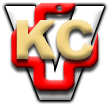 